МБОУ «Многопрофильный лицей №30»Отчёт о работе РДШ за 2020-2021 учебный год.Подготовили:ст. вожатая Айвазова А.Я.ст. вожатая Муртузалиева М.М.       Целью Российского движения школьников является совершенствование государственной политики в области воспитания подрастающего поколения и содействие формированию личности на основе присущей российскому обществу системы ценностей. РДШ объединяет в себе уже существующие детские движения в школе, приводит к единообразию программы воспитания.      Цель реализуется через следующие задачи: 
- воспитание чувства патриотизма, формирование у подрастающего поколения верности Родине, готовности к служению Отечеству и его вооружённой защите;
- предоставление возможности школьникам проявить себя, реализовать свой потенциал и получить признание;
- формирование содружества учащихся на основе любви к школе, малой родине, своей стране, уважения традиций и соблюдения Устава школы, толерантности и товарищества;
- формирование у детей позитивного отношения к ЗОЖ;
- формирование активной жизненной позиции по отношению к здоровью, проявляющейся в поведении и деятельности и осознанном противостоянии разрушающим здоровье факторам;
- содействие укреплению мира, дружбы и согласия между народами, предотвращению социальных, национальных, религиозных конфликтов;
- пропаганда среди школьников  и здорового образа жизни;
- повышение информационно – медийной грамотности современных школьников. В рамках реализации 4-х направлений РДШ (Личностное развитие, Гражданская активность, Информационно-медийное и Военно- патриотическое направления) наша школа провела различные мероприятия:2 сентября состоялась праздничная дистанционная линейка, посвящённая Дню знаний 5 сентября состоялся  Единый урок безопасности «Безопасное детство»5 сентября в День безопасности «Безопасное детство» провели акцию по раздаче флаеров «Азбука пожарной безопасности» и «Простые правила безопасности в доме, на улице и на природе»15 сентября состоялся конкурс рисунков ко «Дню единства народов Дагестана»В рамках недели безопасности отряд ЮИД «Дорожные рыцари» выступил перед учащимися 1-х классов30 сентября состоялось праздничное дистанционное мероприятие, посвящённое Дню Города30 сентября состоялась спартакиада  «Здоровый образ жизни»5 октября состоялся дистанционный праздничный концерт, посвящённый Дню Учителя20 октября провели антинаркотическую акцию по раздаче флаеров«ТВОЙ ВЫБОР»14  октября отряд ЮИД «Дорожные рыцари» принял участие в Республиканском конкурсе агитбригад «Верны ЮИДовской стране – 2020» и занял призовые места в трёх номинациях20 октября провели акцию «Чистый район- без наркотиков»21 октября состоялся школьный этап конкурса  «Золотая осень»21 октября приняли участие во Всероссийском конкурсе лэпбуков «От идеи до воплощения», подготовив лэпбук на тему «75 лет Великой Победе» Во Всероссийском конкурсе лэпбуков «От идеи до воплощения» заняли 1 место23 октября состоялся Всероссийский конкурс«Минувших лет живая память…»Участники конкурса «Минувших лет живая память…» заняли 1-е места.24 октября состоялась акция «Твой выбор»Здоровый образ жизниПоздравительные видеоролики ко «Дню народного единства»Провели конкурс рисунков ко «ДНЮ НАРОДНОГО ЕДИНСТВА».Конкурс по пожарной безопасностиНоминация «Рисунок»Субботина Ксения – 1 местоКонкурс по пожарной безопасностиНоминация «Пластилинография»Айвазова Салима – 1 местоВсероссийский конкурс «Спорт-это жизнь, радость, здоровье»Номинация –рисунокСалихова Айшат- 3 местоВсероссийская акция по ПДД  «Засветись»                                Всемирный день ребенка- 20 ноябряВидеоролик «Не обижайте, люди, маленьких детей!»Выступления отряда ЮИД «Дорожные рыцари» в автогородке.Выступление в актовом зале ко Дню матери.Всероссийская акция «Крылья ангела», посвящённая Дню матери                   Акция «Пятёрка для мамы» ко Дню материАкция «Признание матери» ко Дню материАкция «Мы помним, мы гордимся»ко Дню неизвестного солдатаВыступление дружины юных пожарных перед учащимися 5-6 классов.Выступление дружины юных пожарных перед учащимися 1-4 классов.Всероссийский конкурс «Дети. Движение. Безопасность.»Всероссийский конкурс «Безопасная дорога детям!»Общешкольный  конкурс на лучшую стенгазету по пожарной безопасности «Безопасный Новый год»Викторина по пожарной безопасности «Будь осторожен с огнем»Всероссийская акция РДШ «Конституционный диктант»Новогодняя акция «Безопасный Новый год» (видеоролик)Акция по раздаче флаеров «Безопасный Новый год»Новогодняя акция «Новогодние окна»Акция «Внимание, водитель»Конкурс классных уголков «Юбилею республики посвящается».В рамках акции «Добрая суббота» учащиеся сделали кормушки для птиц и повесили во дворе лицея.Акция «Ради жизни на земле изучаем ПДД.В рамках традиционной акции «Добрая суббота» учащиеся нашего лицея приняли участие в добровольческой инициативе «Учителю с любовью».Конкурс чтецов ко Дню защитника Отечества.            Праздничное мероприятие ко Дню защитника Отечества.Акция «Мы вместе»Праздничное мероприятие к 8 Марта   Конкурс рисунков ко Дню Космонавтики В рамках «Месячника по безопасности дорожного движения» отряд ЮИД «Дорожные рыцари» выступил в автогородке лицея перед учащимися 1-х классов. Мероприятие провела ст. вожатая Муртузалиева М.М. Праздничное мероприятие ко Дню защиты детейВ рамках «Месячника безопасности дорожного движения» отряд ЮИД провёл акцию безопасный маршрут «Дом-Школа-Дом».Акция «Георгиевская ленточка»Акция «Окна Победы»Акция «Голос Победы»Акция «Песни Победы»В рамках «Шестой Глобальной недели безопасности дорожного движения», которая состоялась во всём мире 17 мая, учащиеся нашего лицея провели акцию «Дороги для жизни».Праздничное мероприятие, посвящённое празднику Последнего звонка.Освещение работы РДШ на официальном  сайте школы и на официальной странице лицея в Инстаграм  rdsh_licey30, выпуск буклетов по пожарной безопасности, выпуск буклетов по дорожной безопасности.Старшая вожатая                                                          Муртузалиева М.М.Старшая вожатая                                                              Айвазова А.Я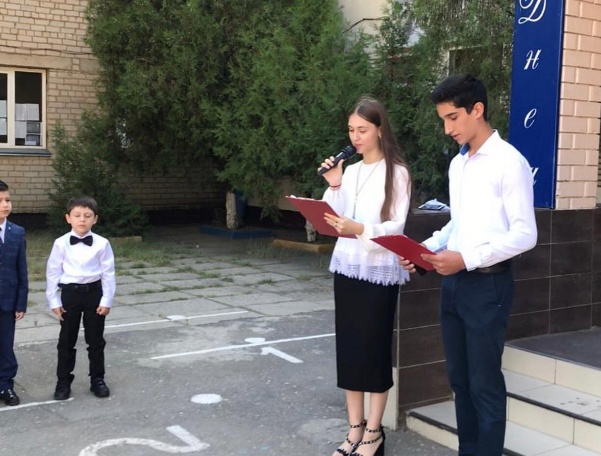 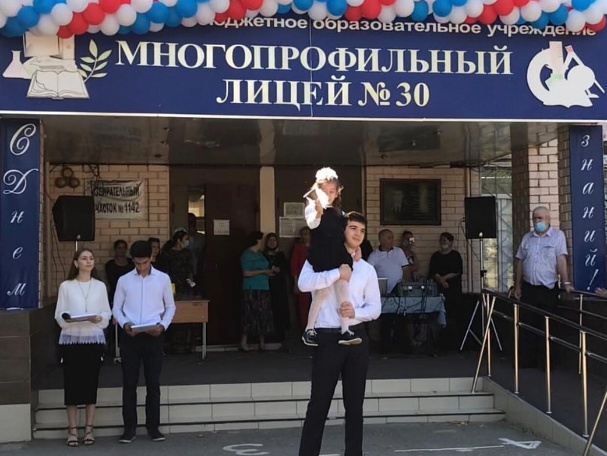 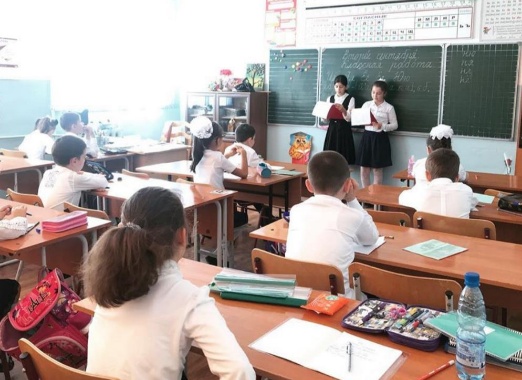 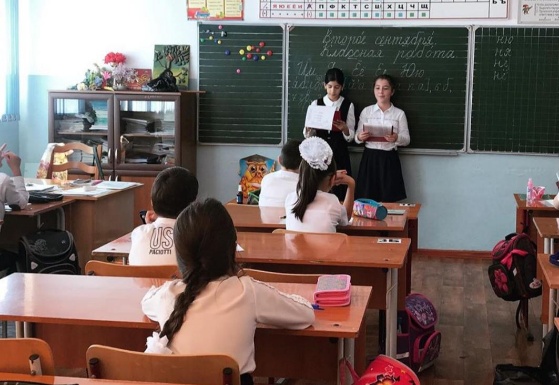 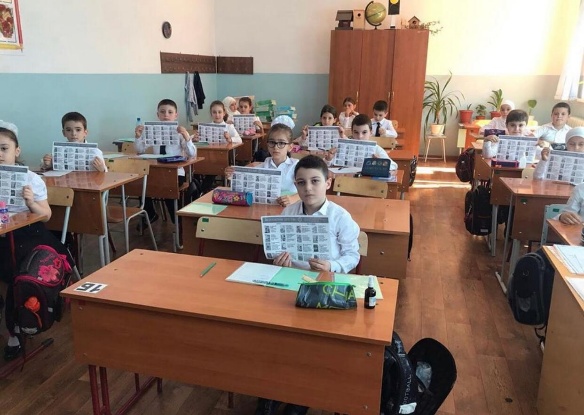 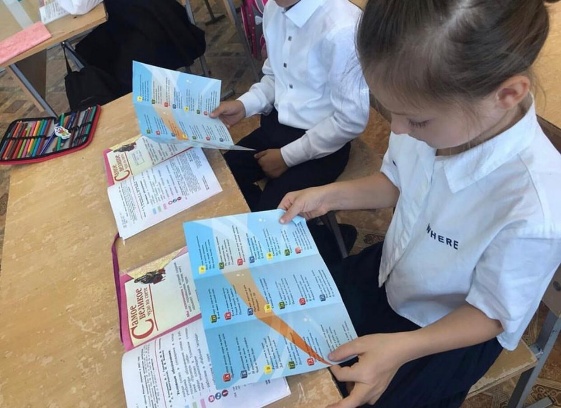 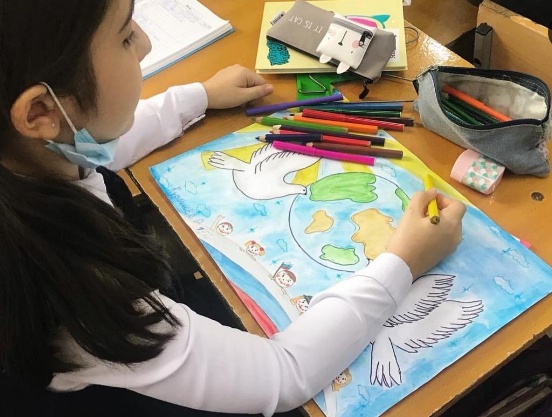 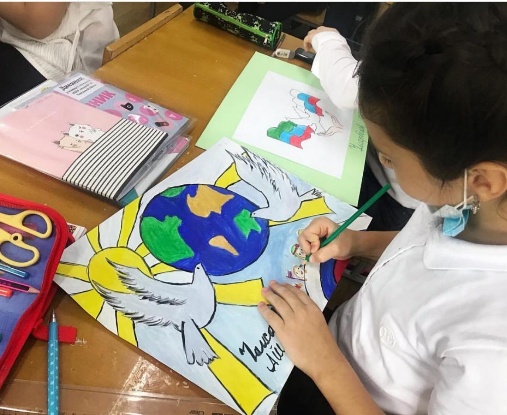 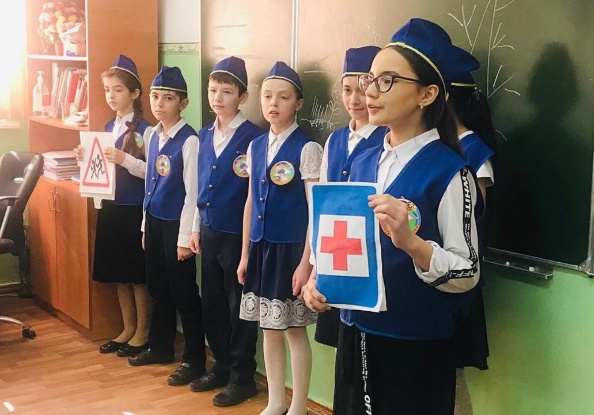 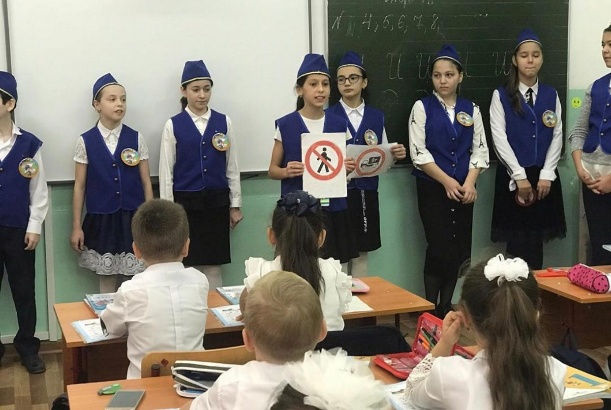 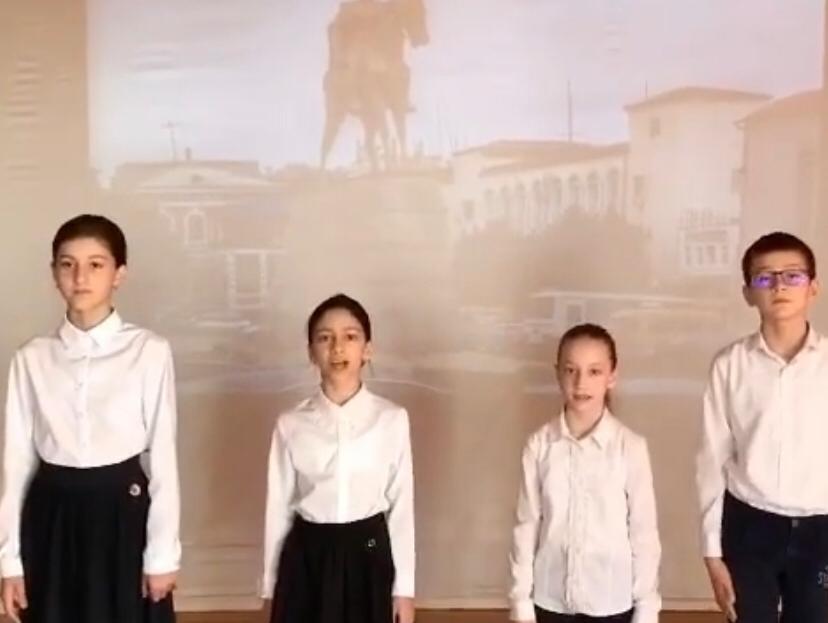 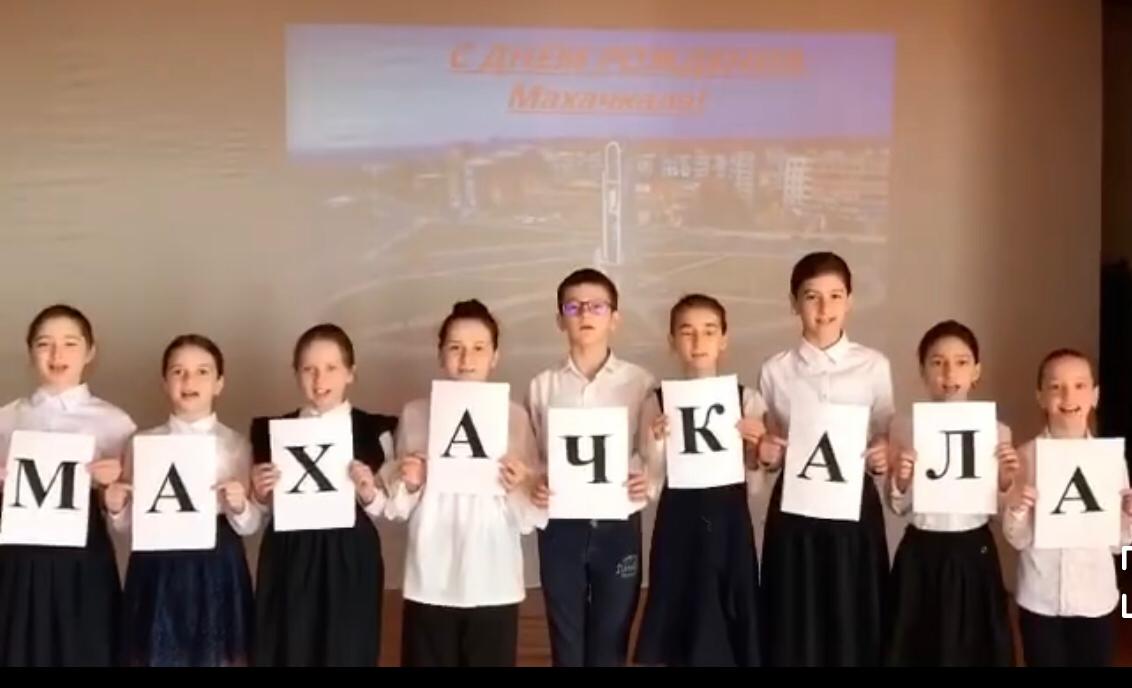 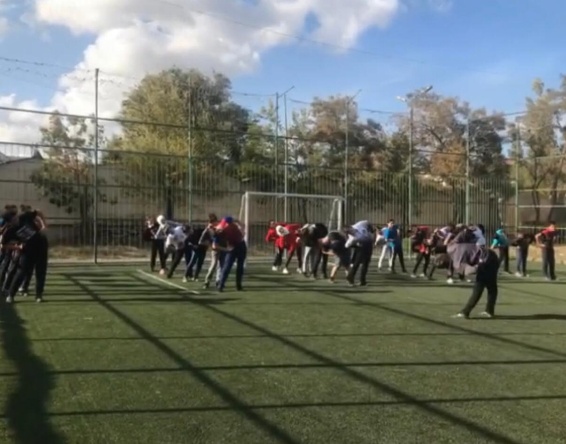 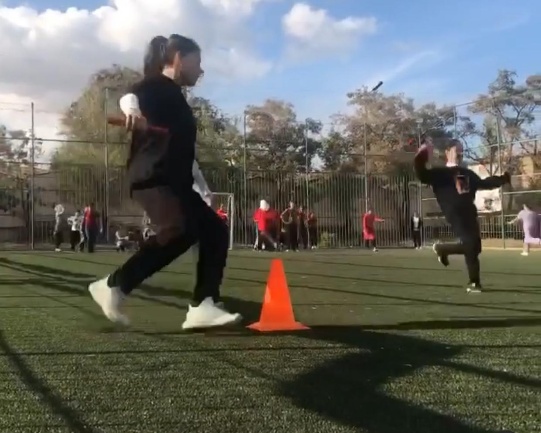 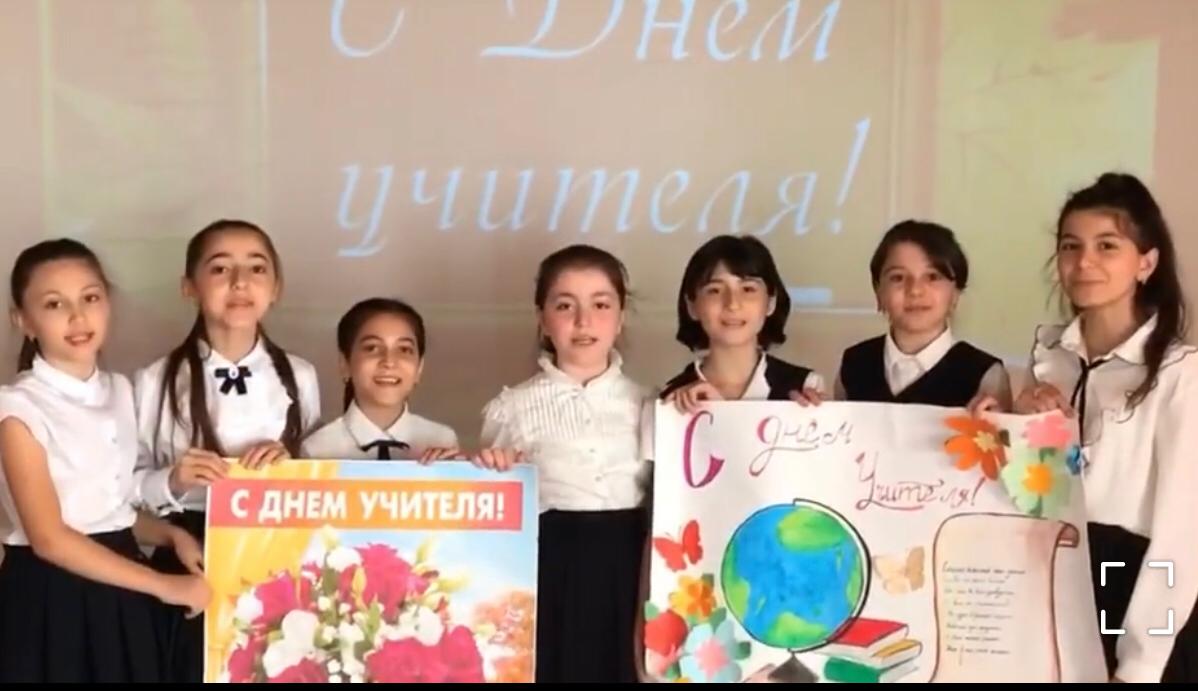 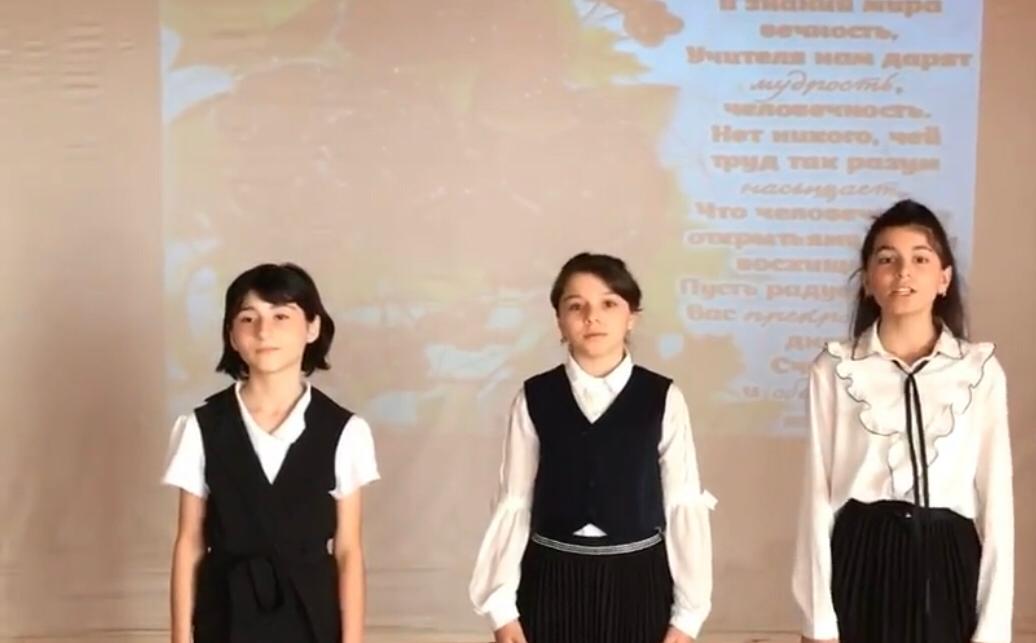 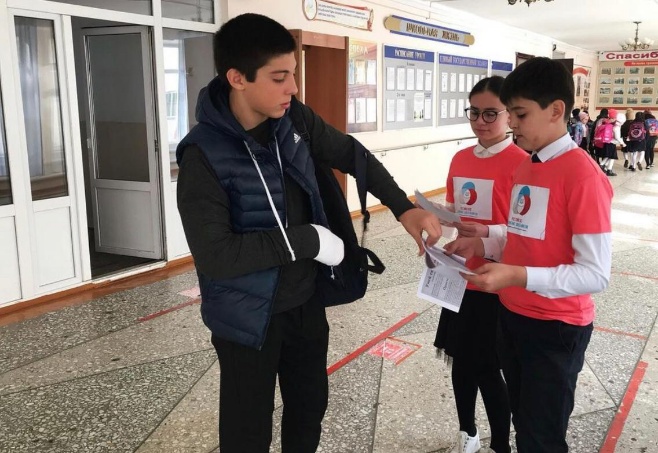 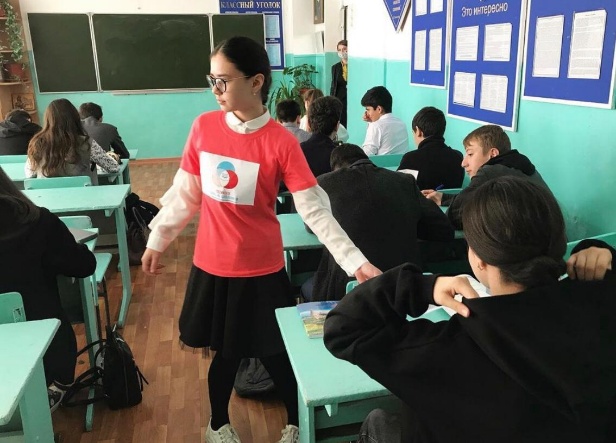 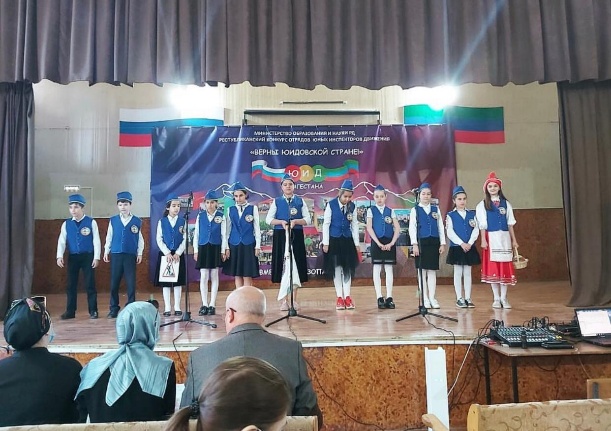 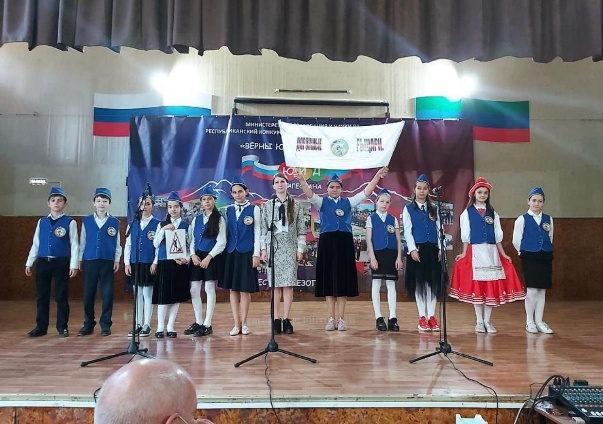 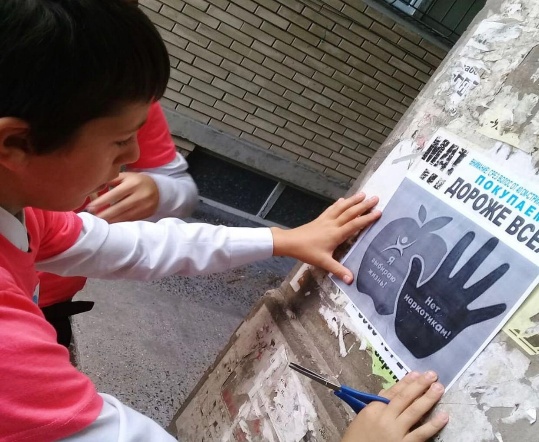 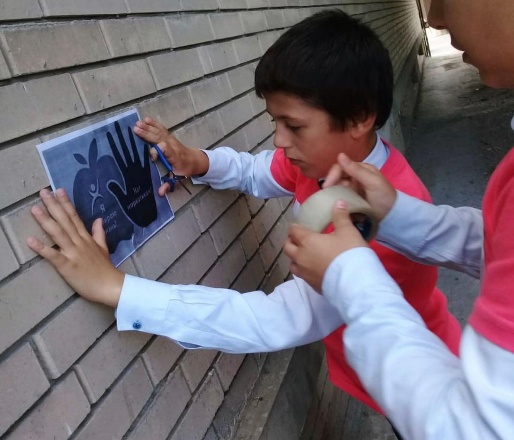 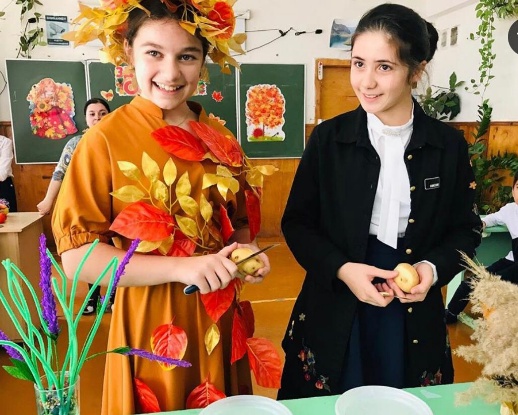 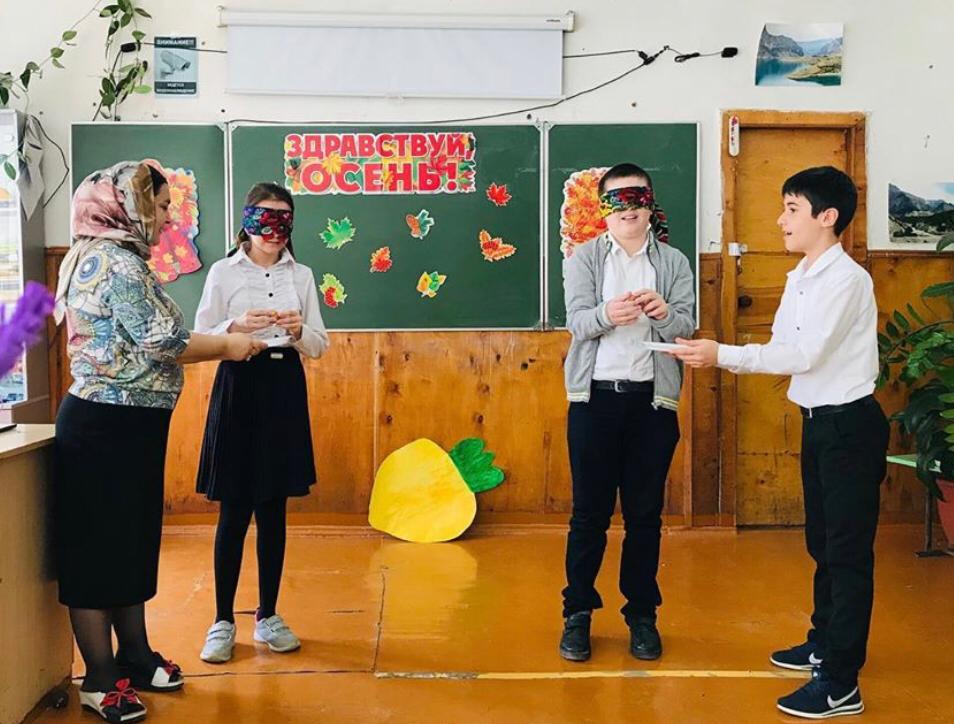 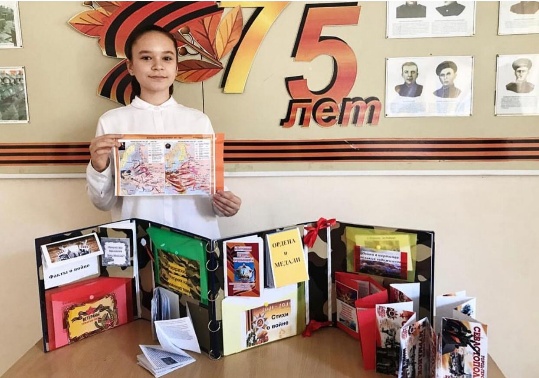 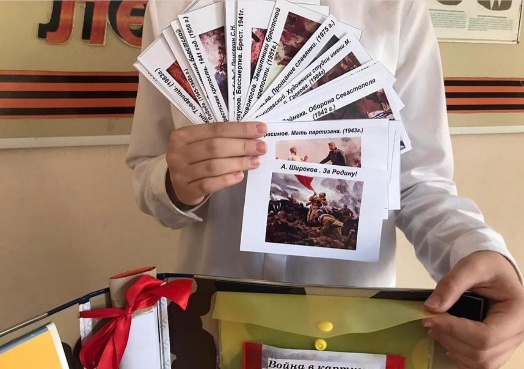 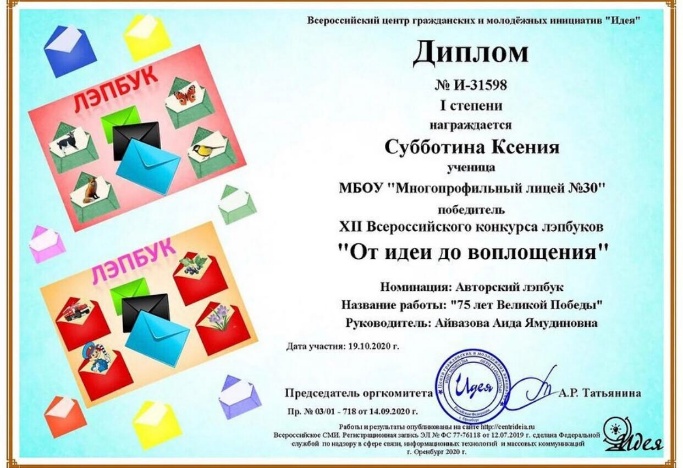 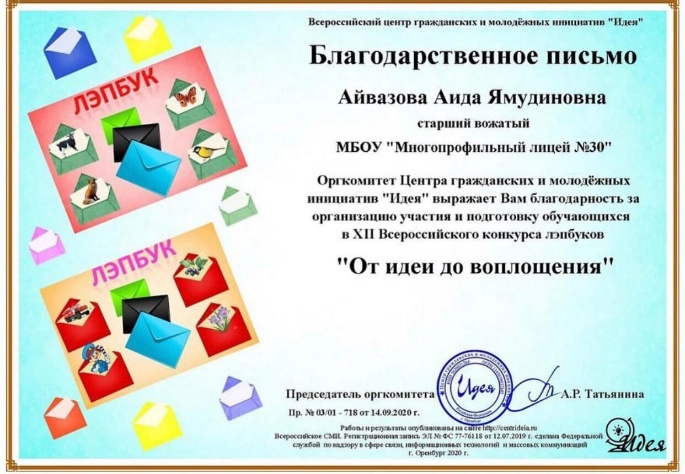 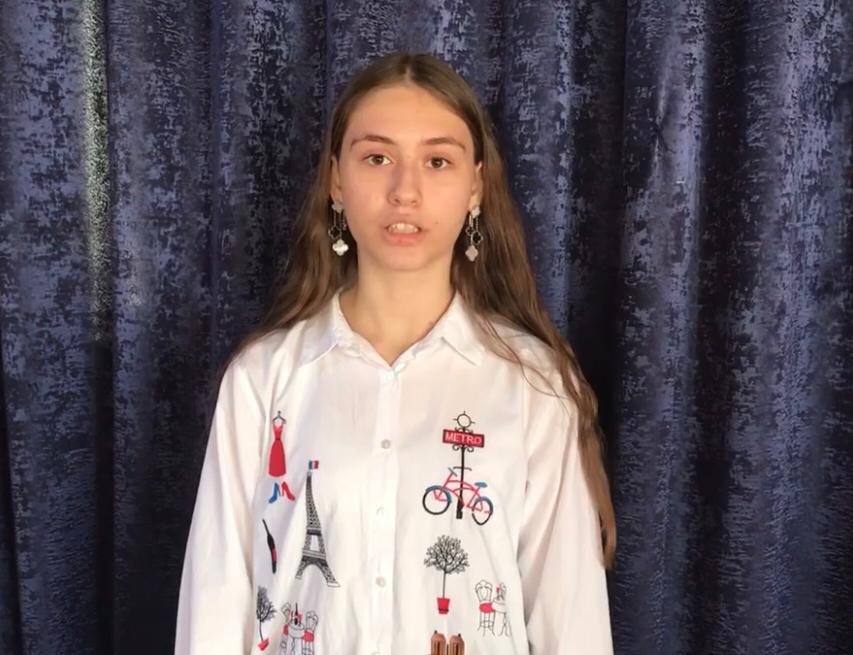 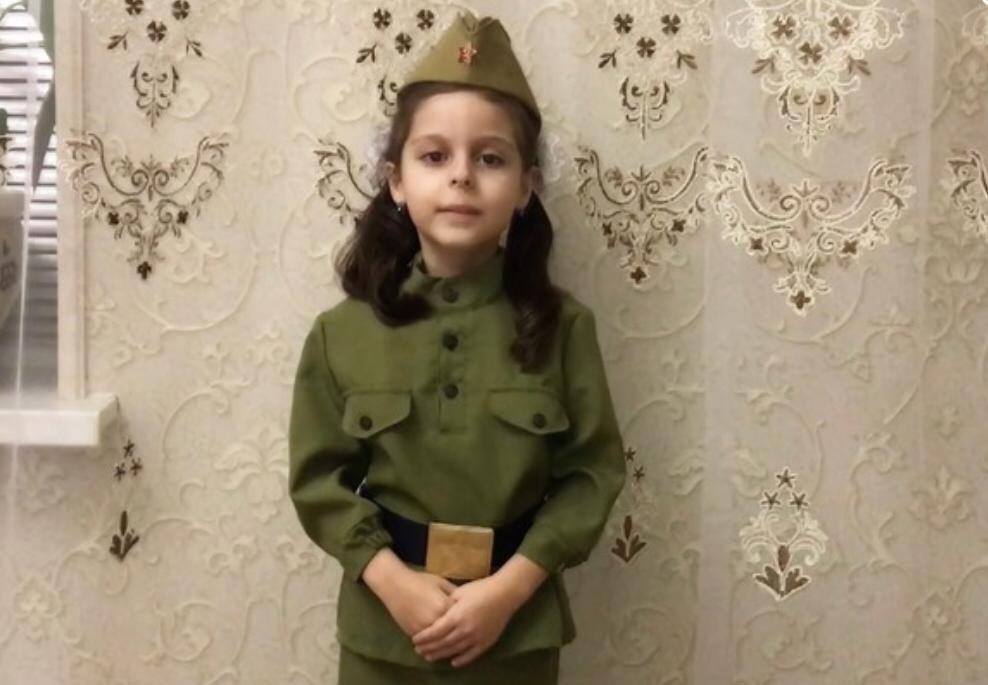 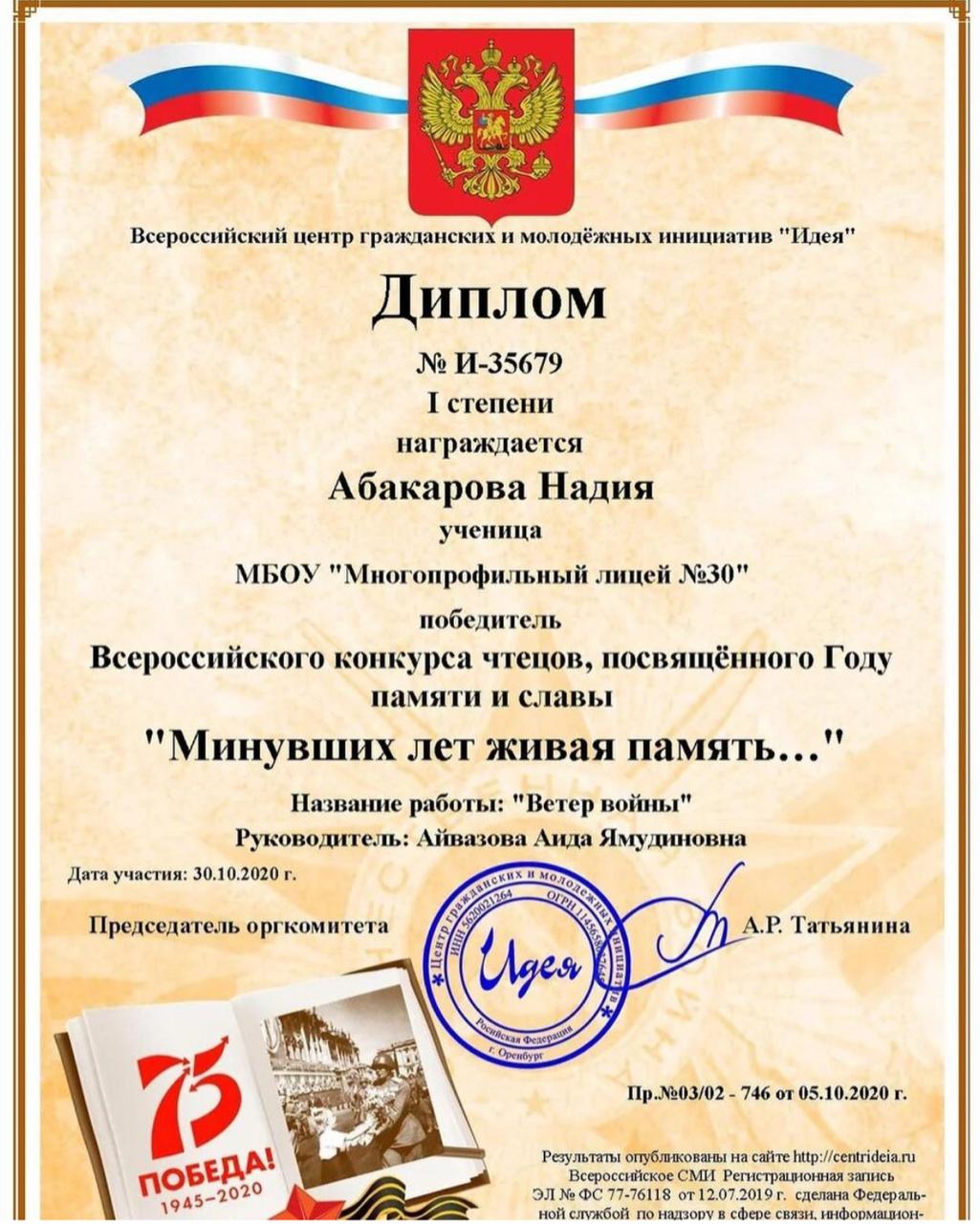 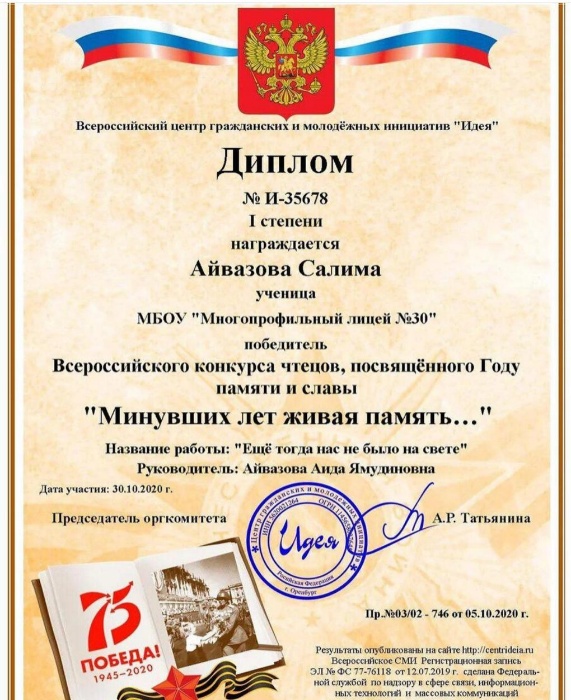 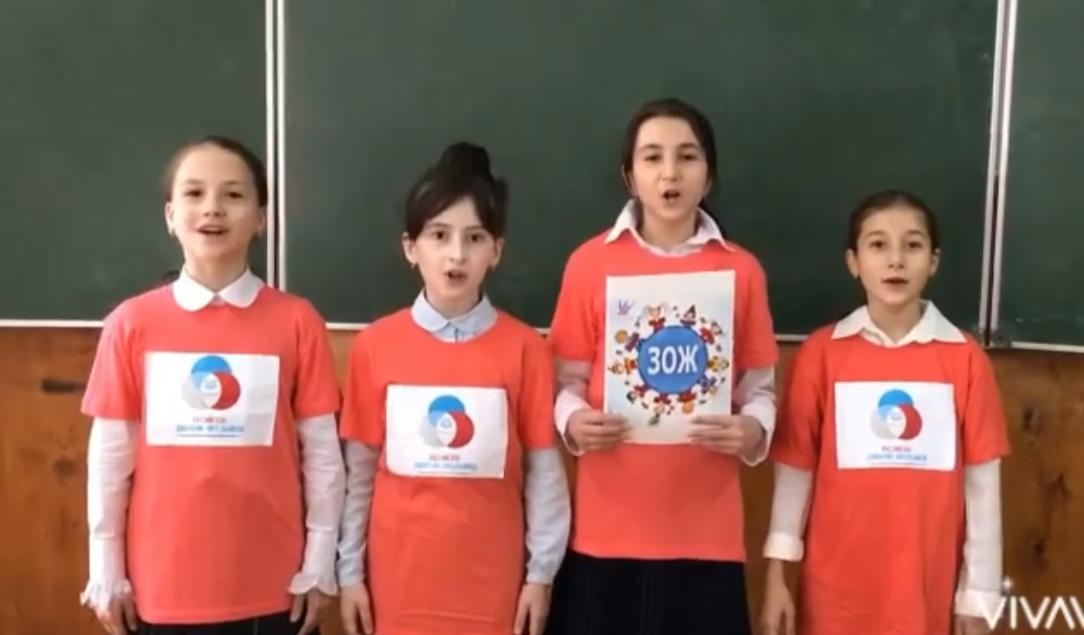 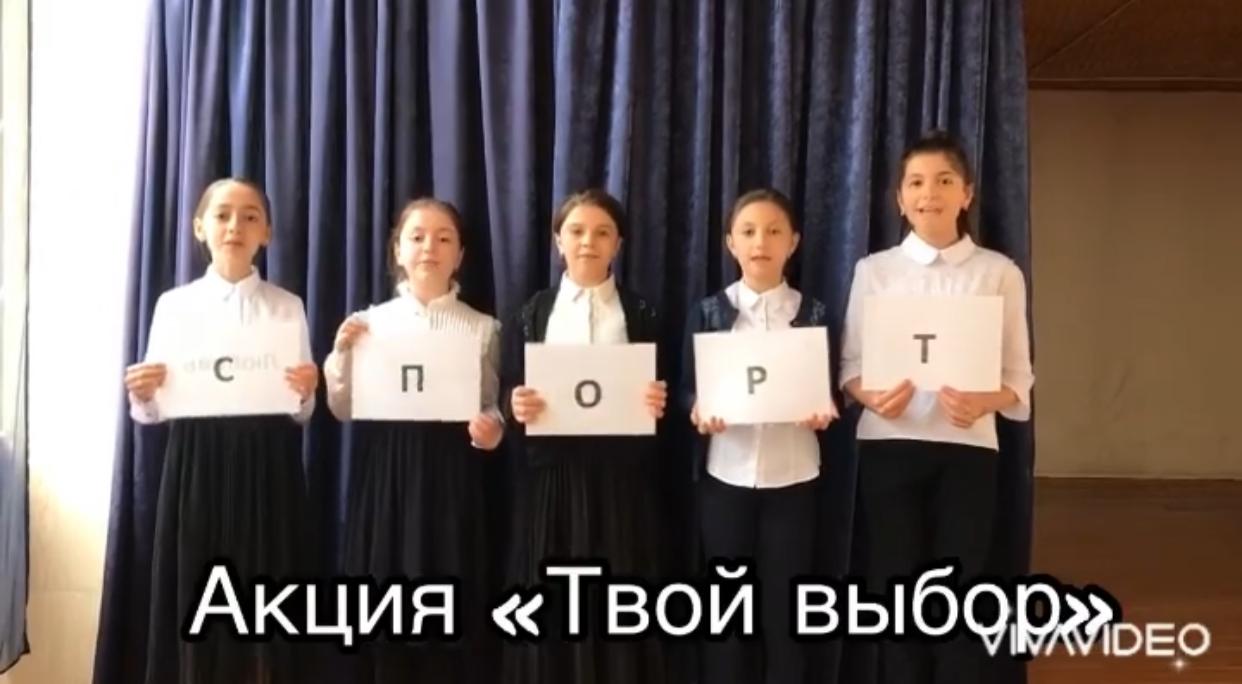 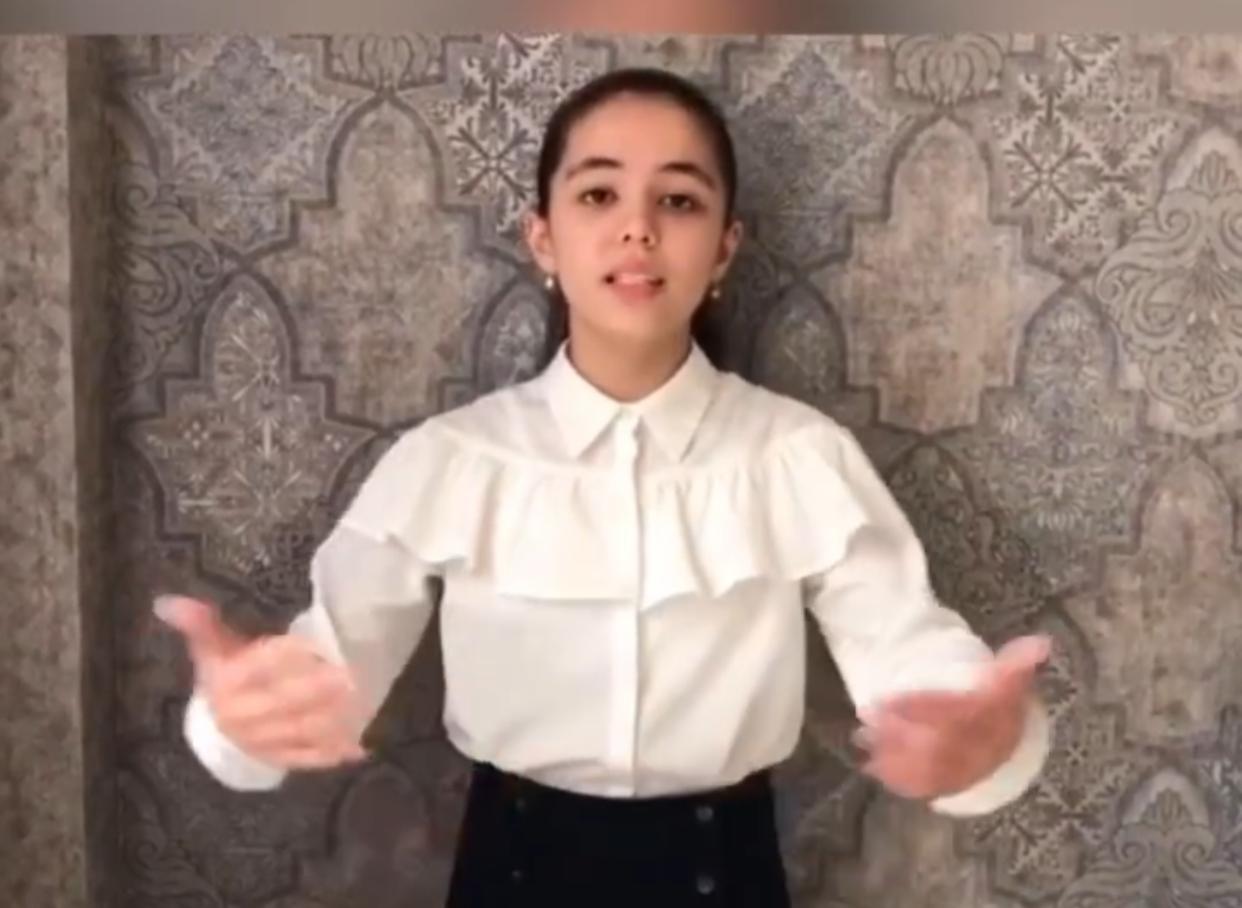 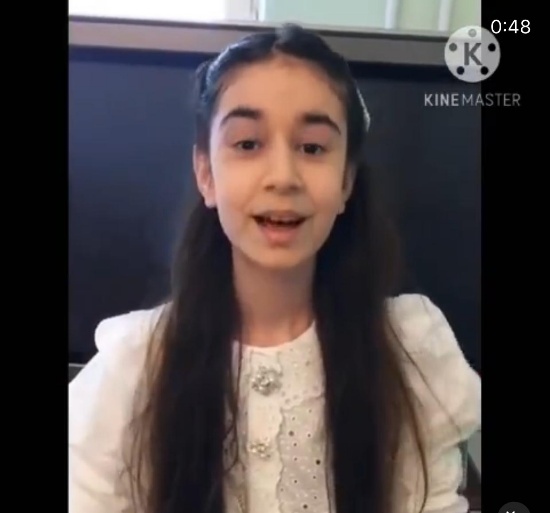 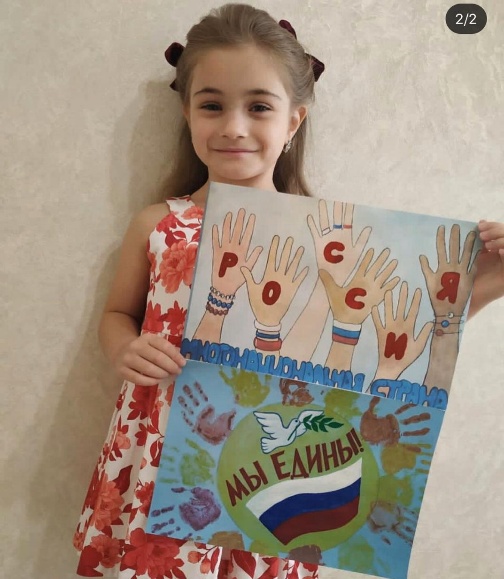 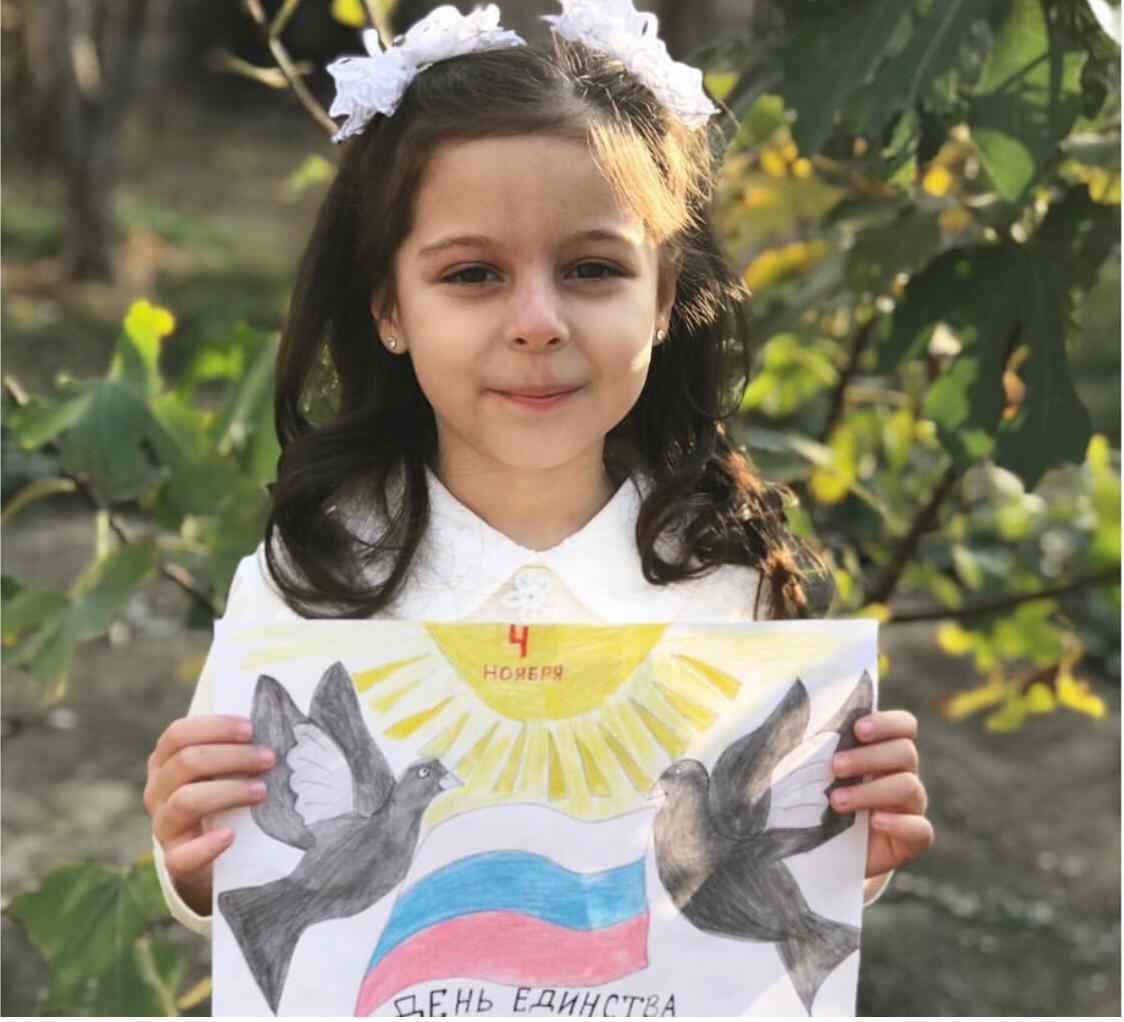 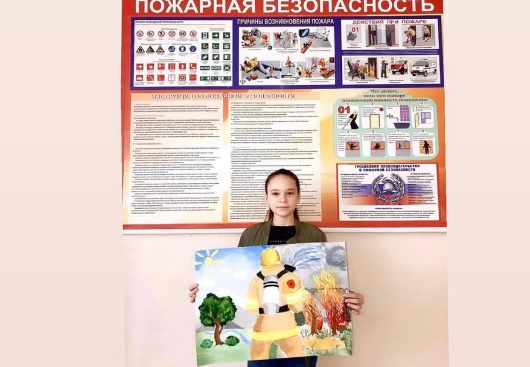 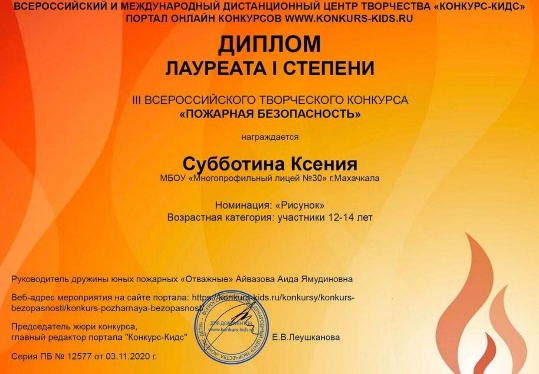 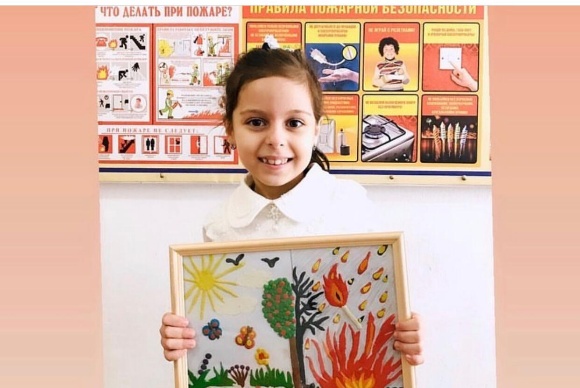 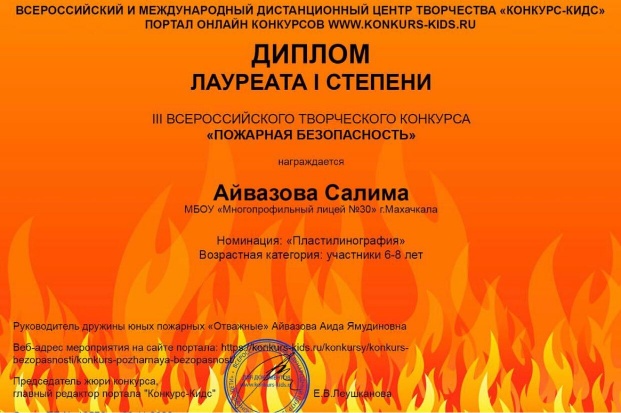 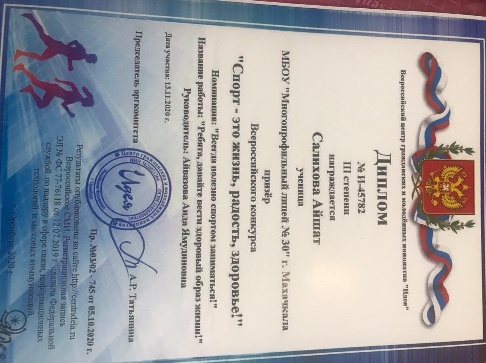 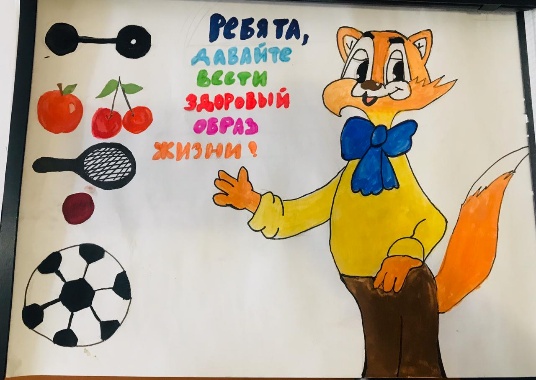 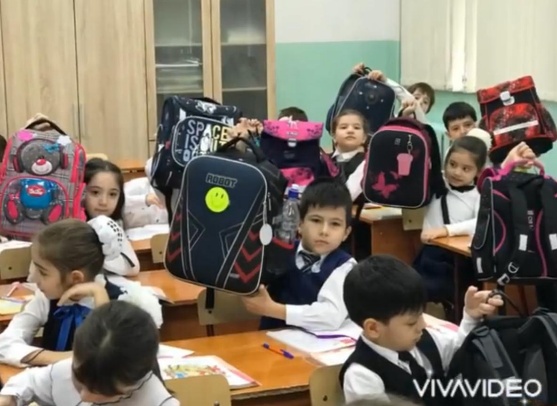 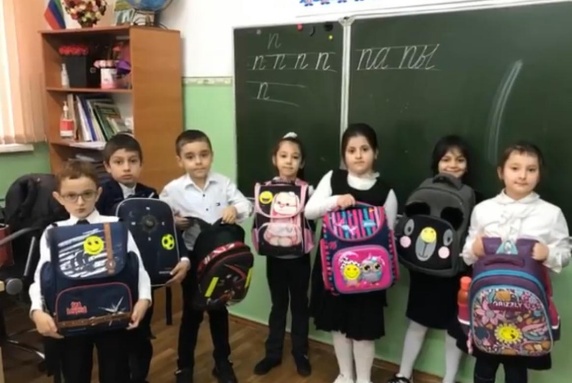 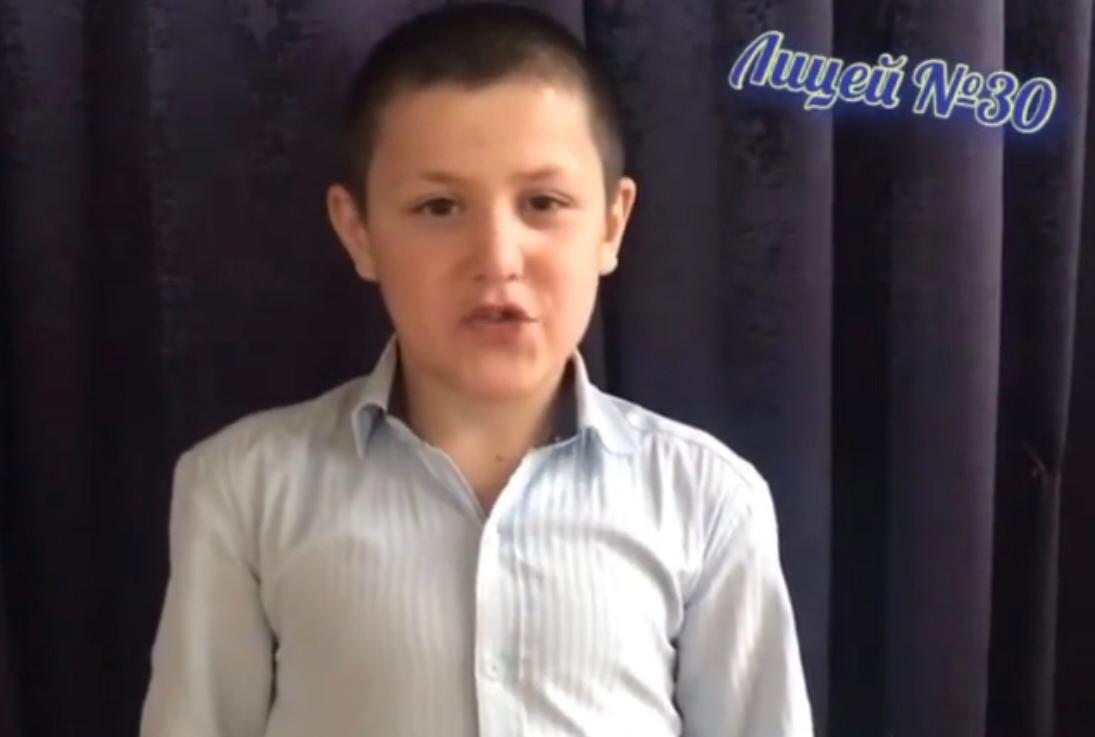 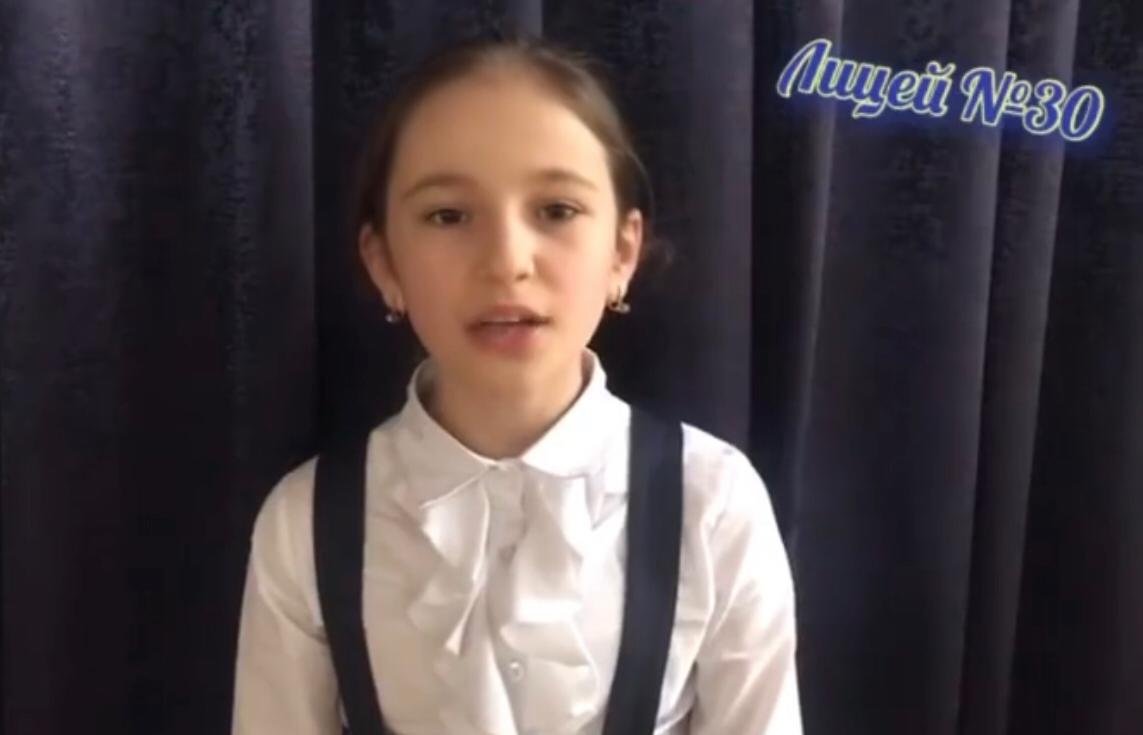 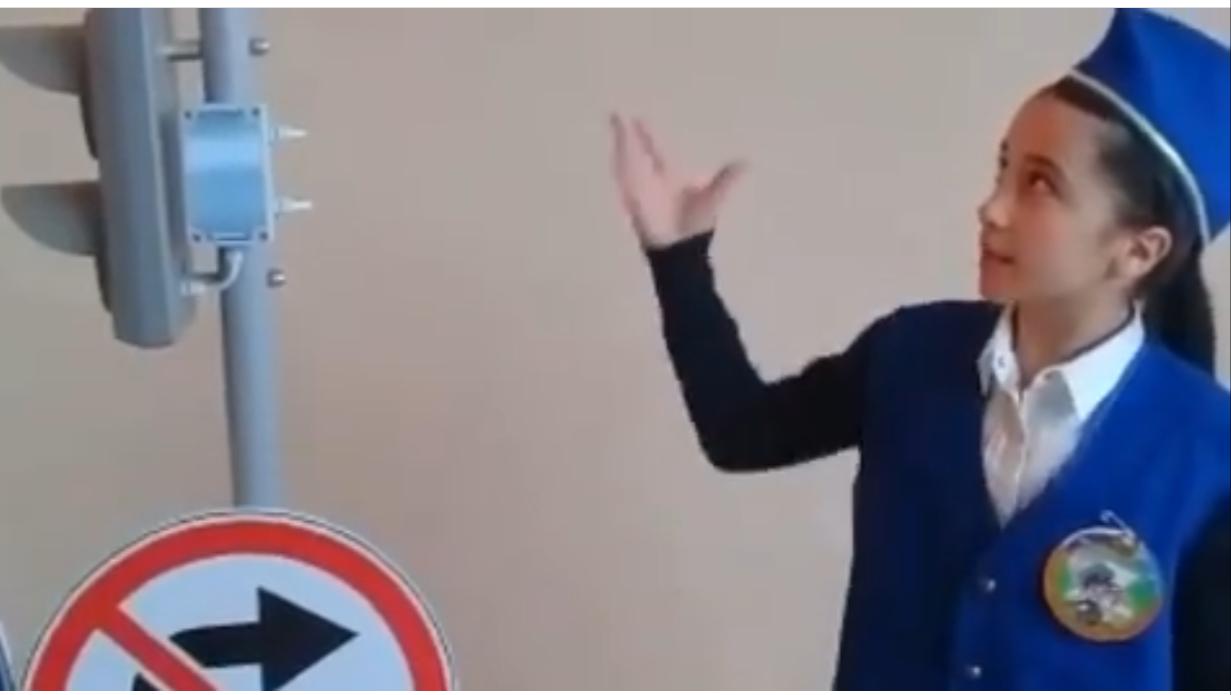 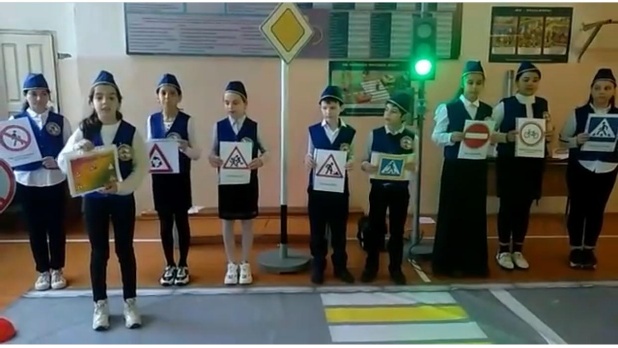 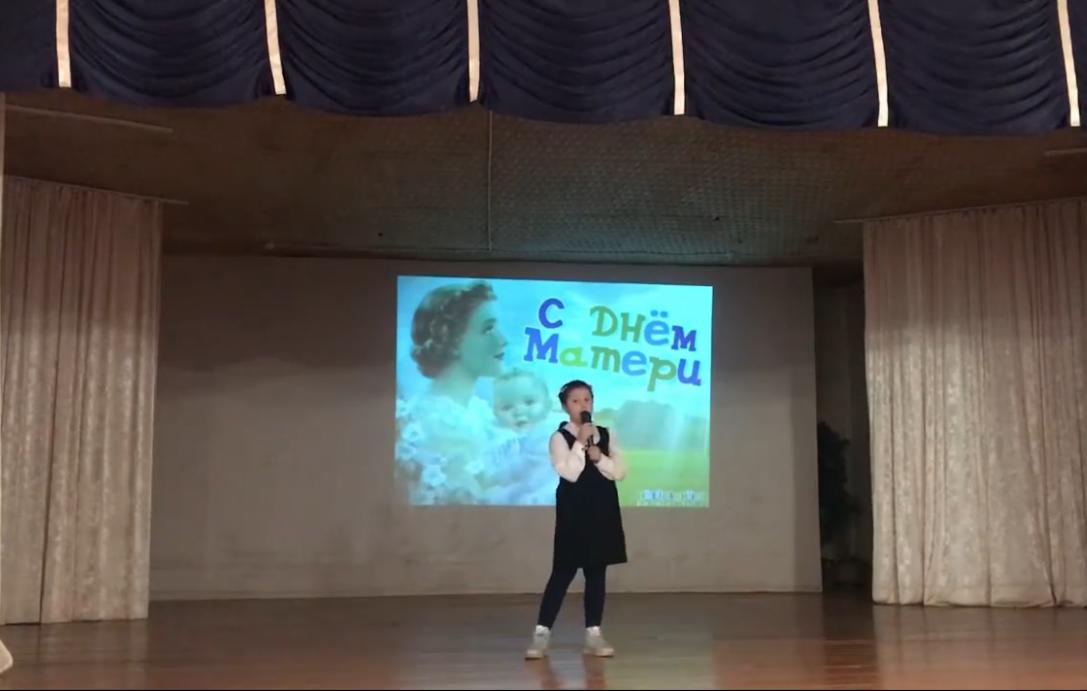 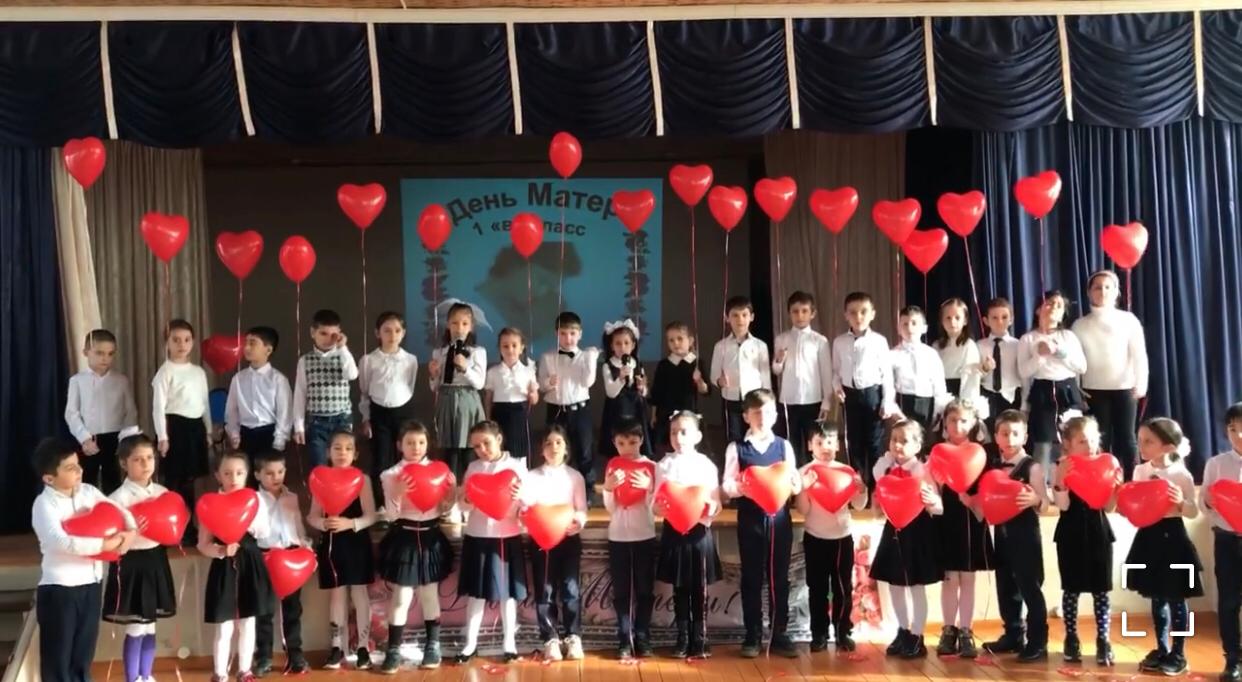 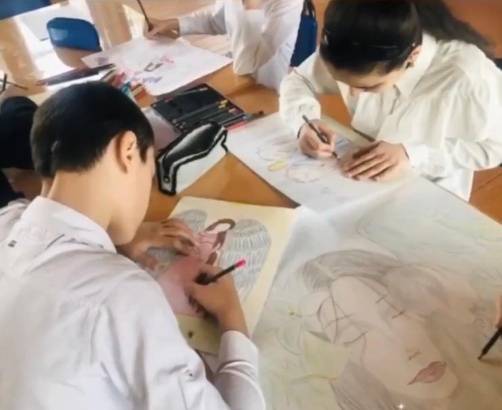 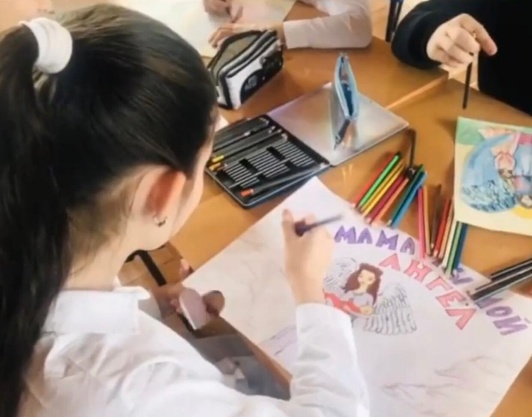 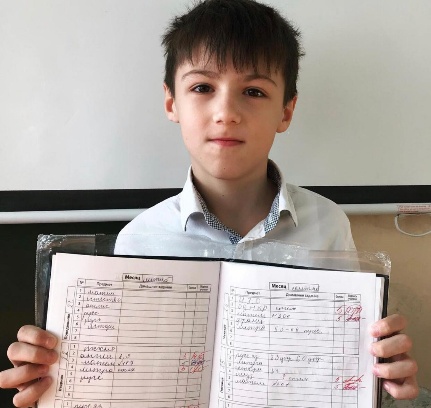 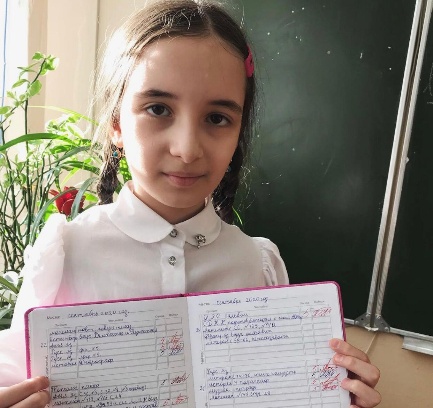 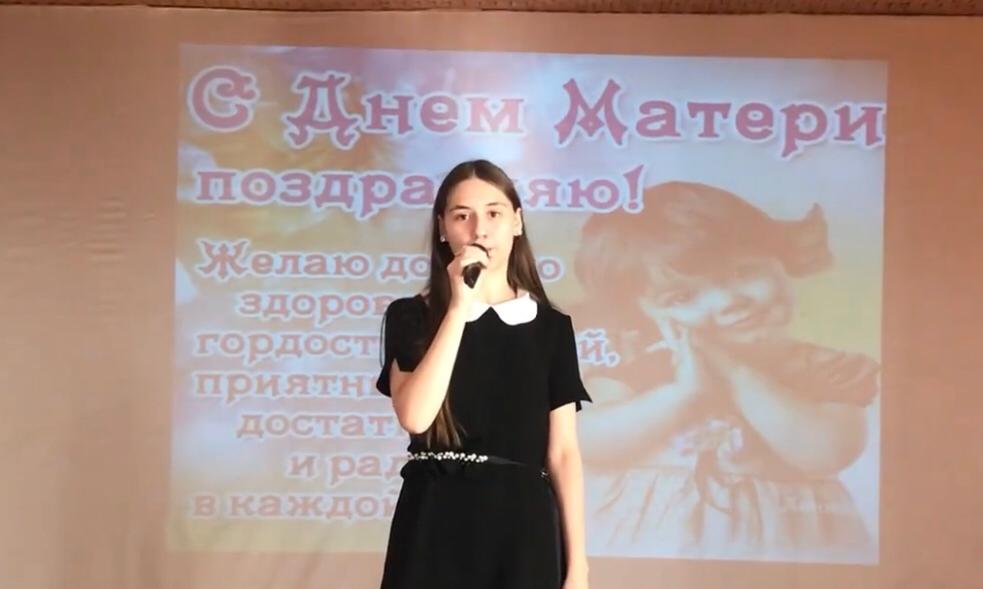 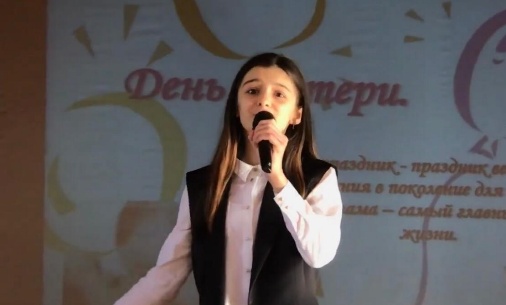 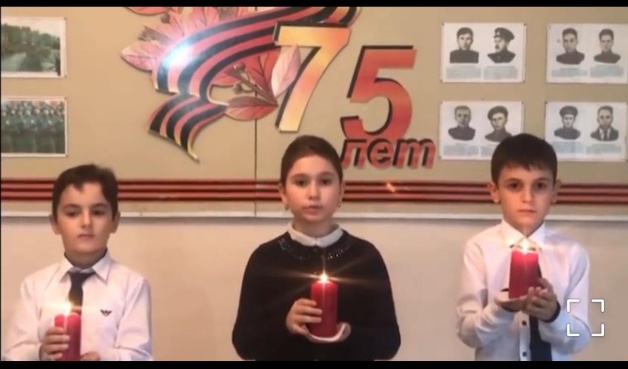 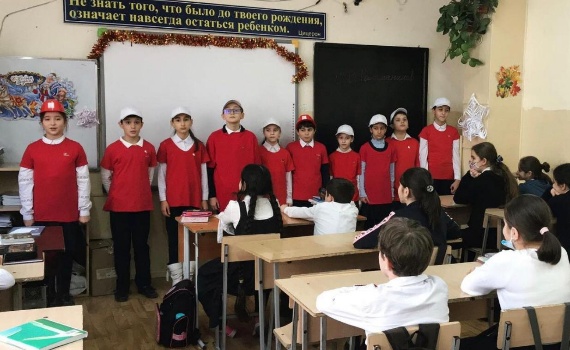 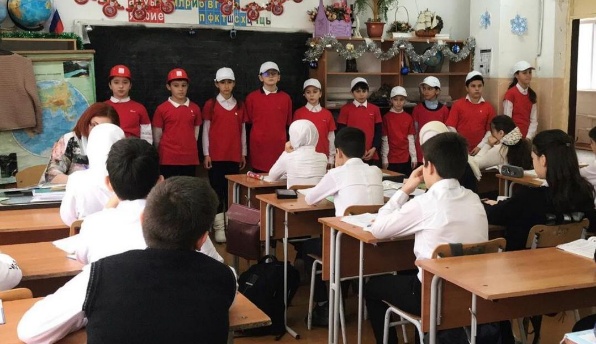 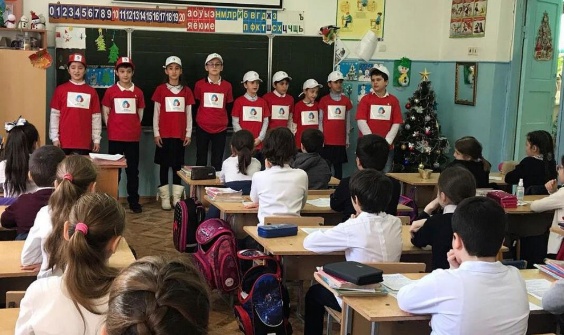 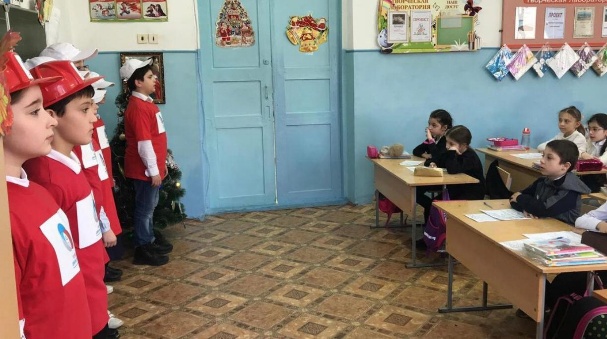 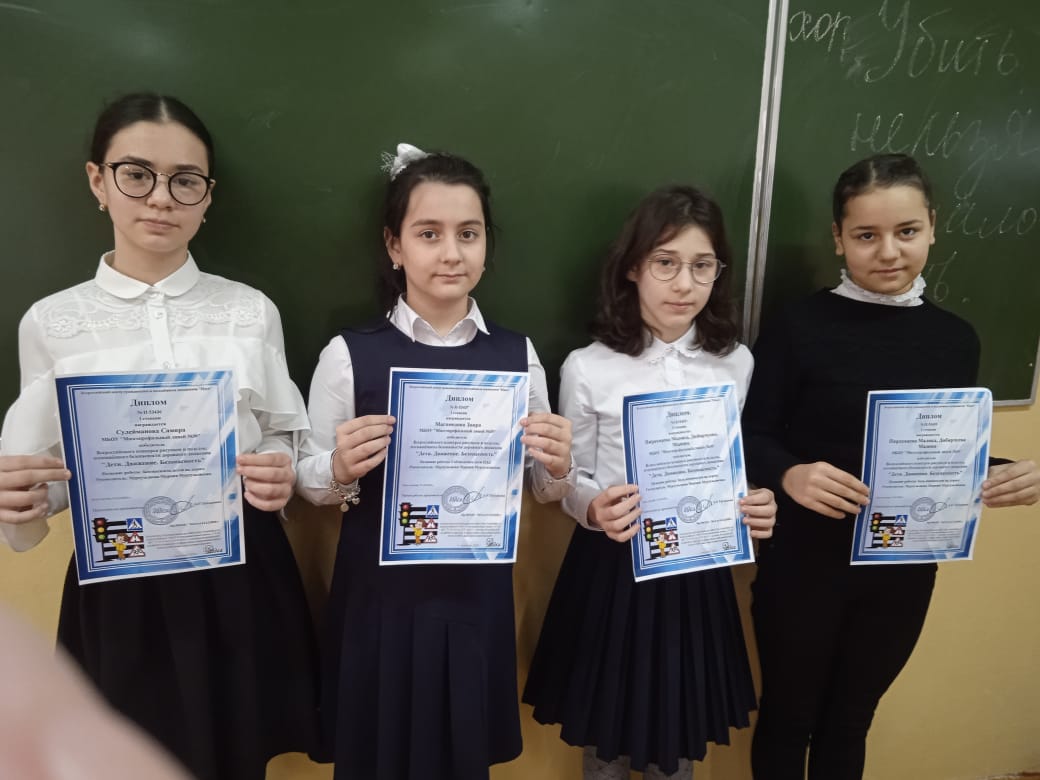 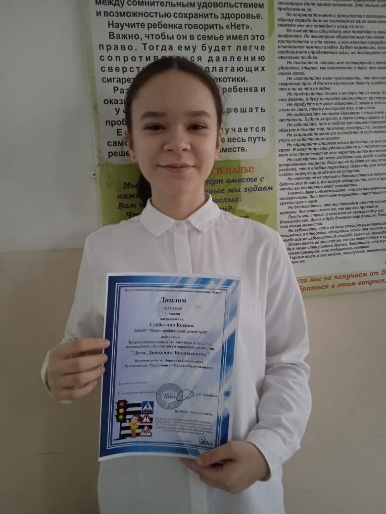 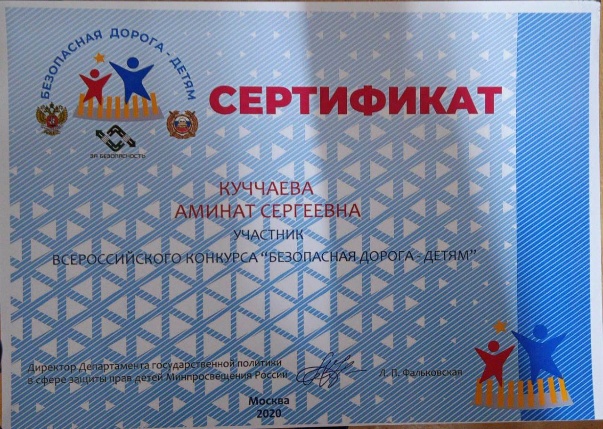 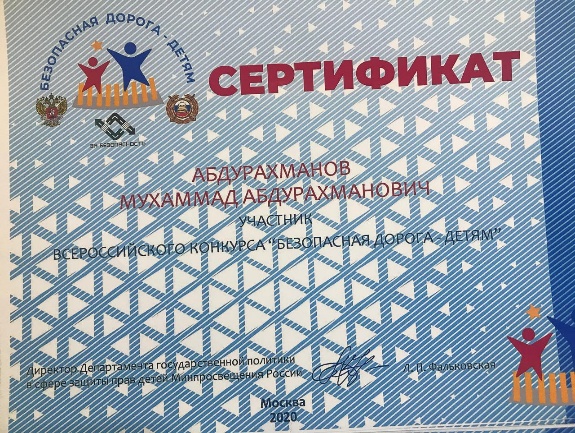 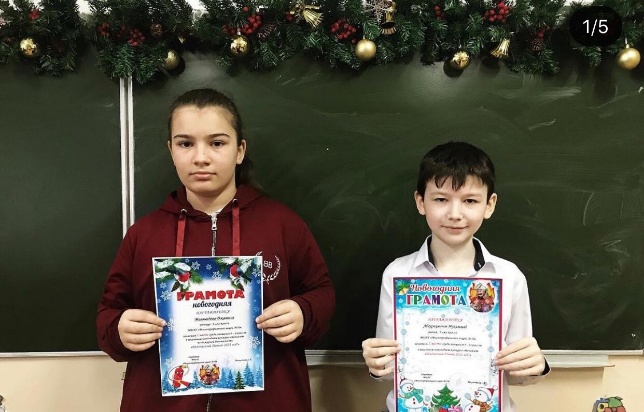 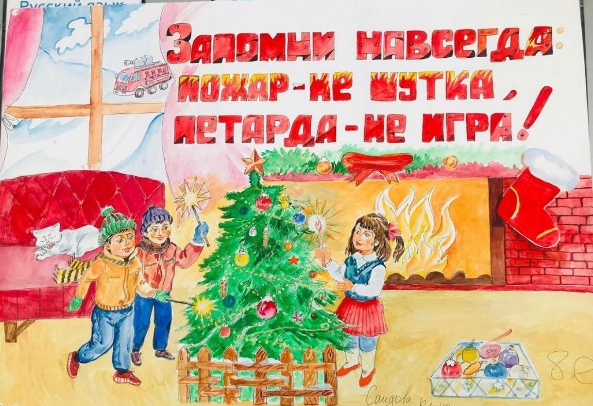 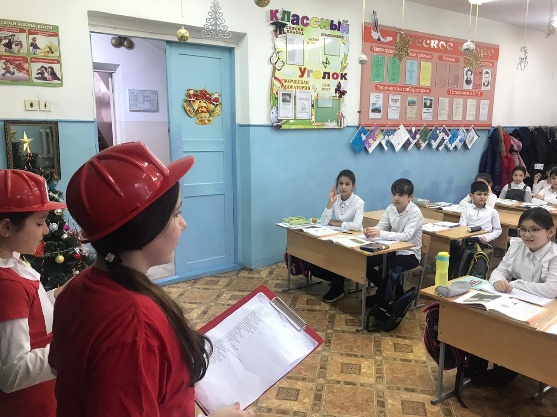 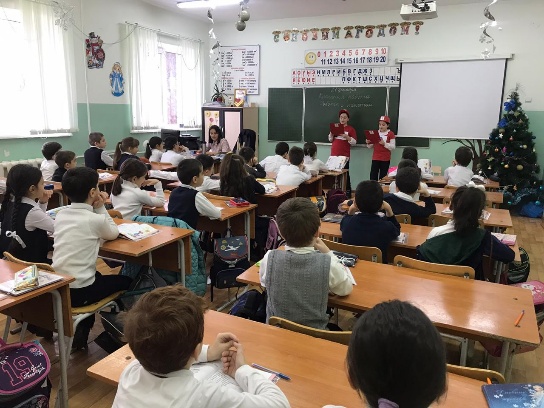 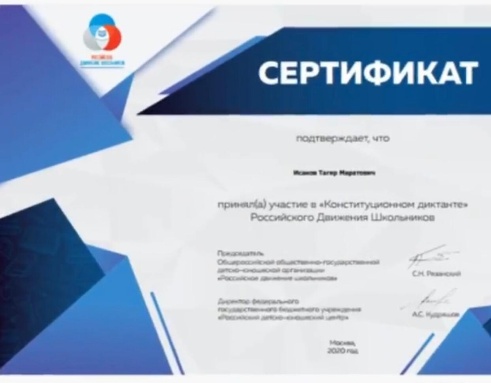 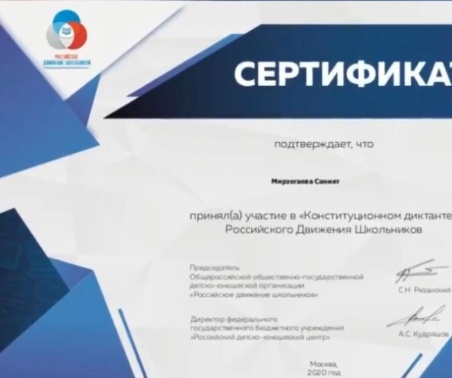 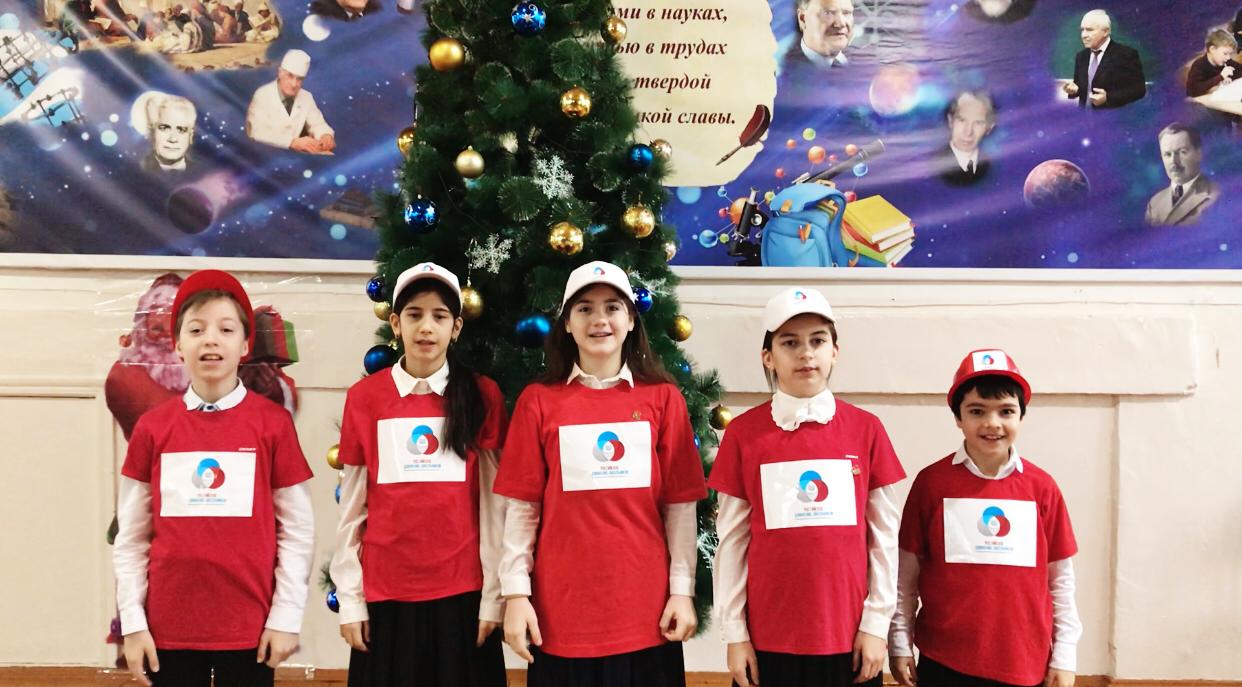 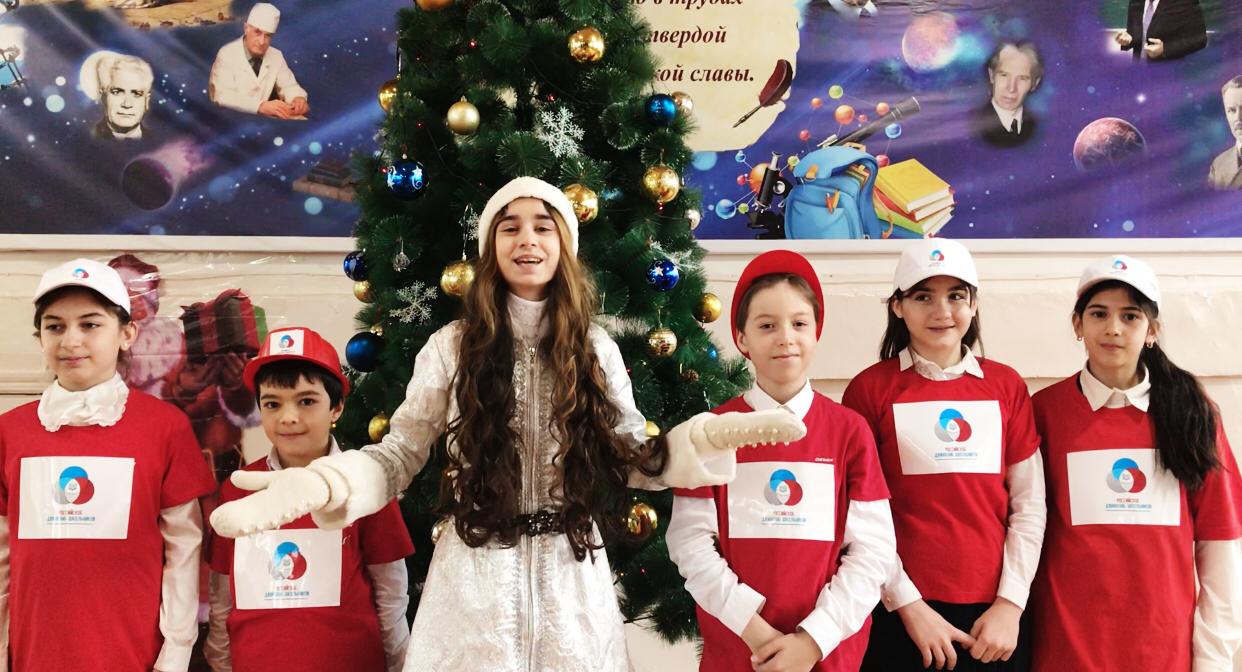 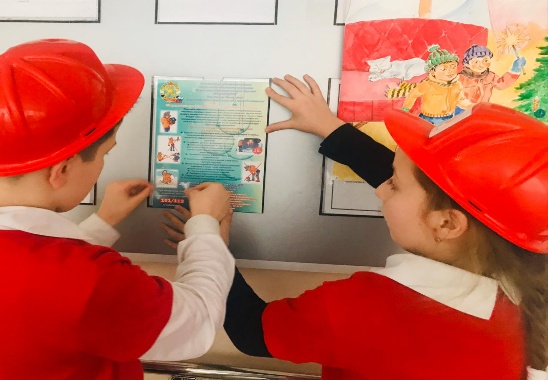 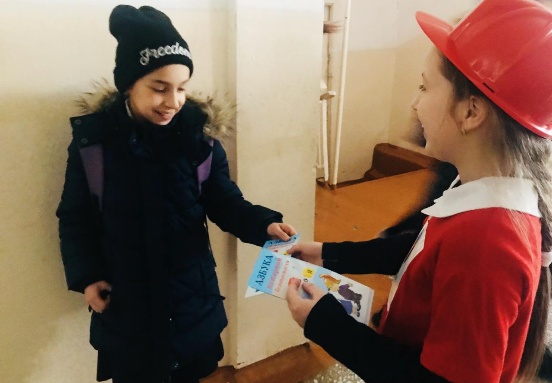 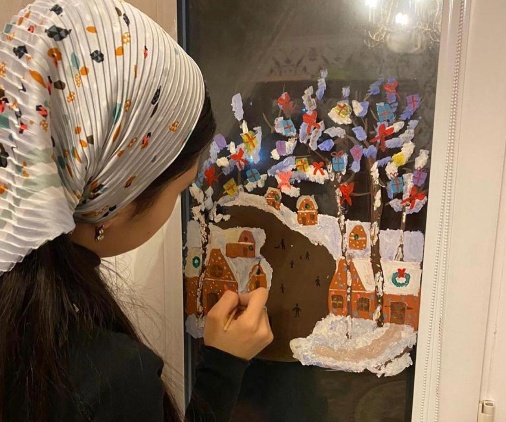 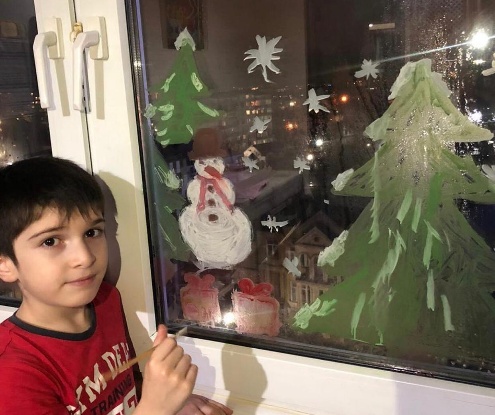 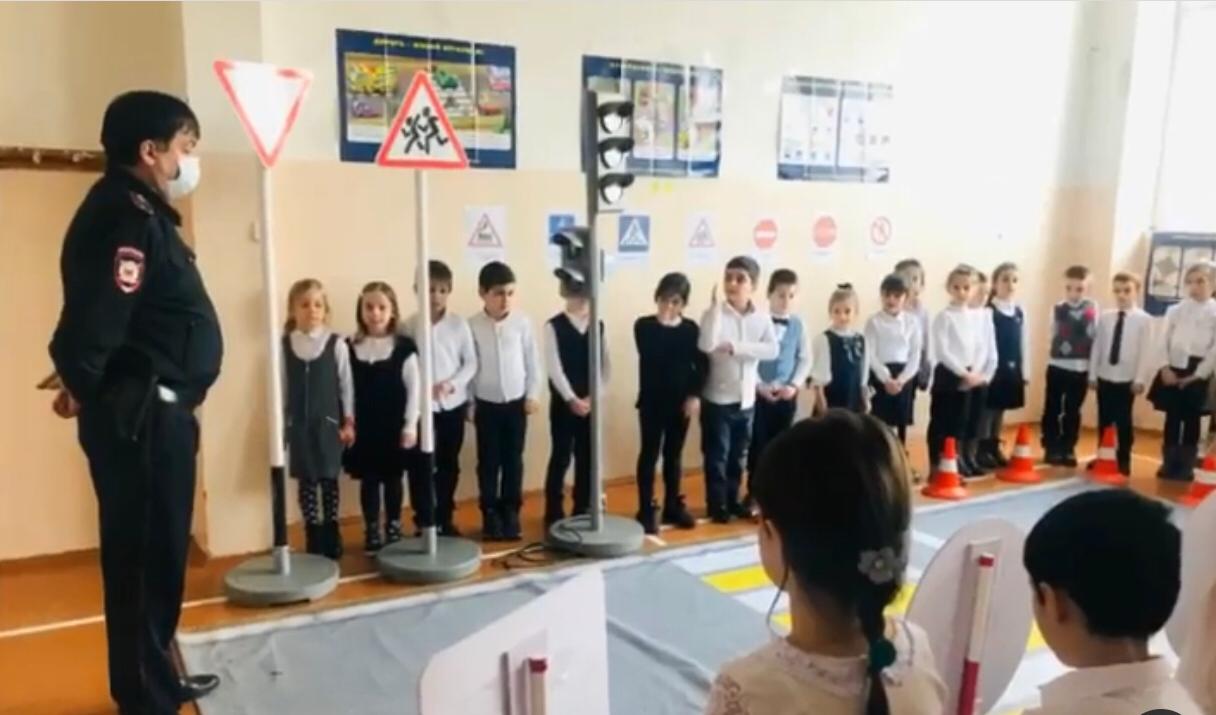 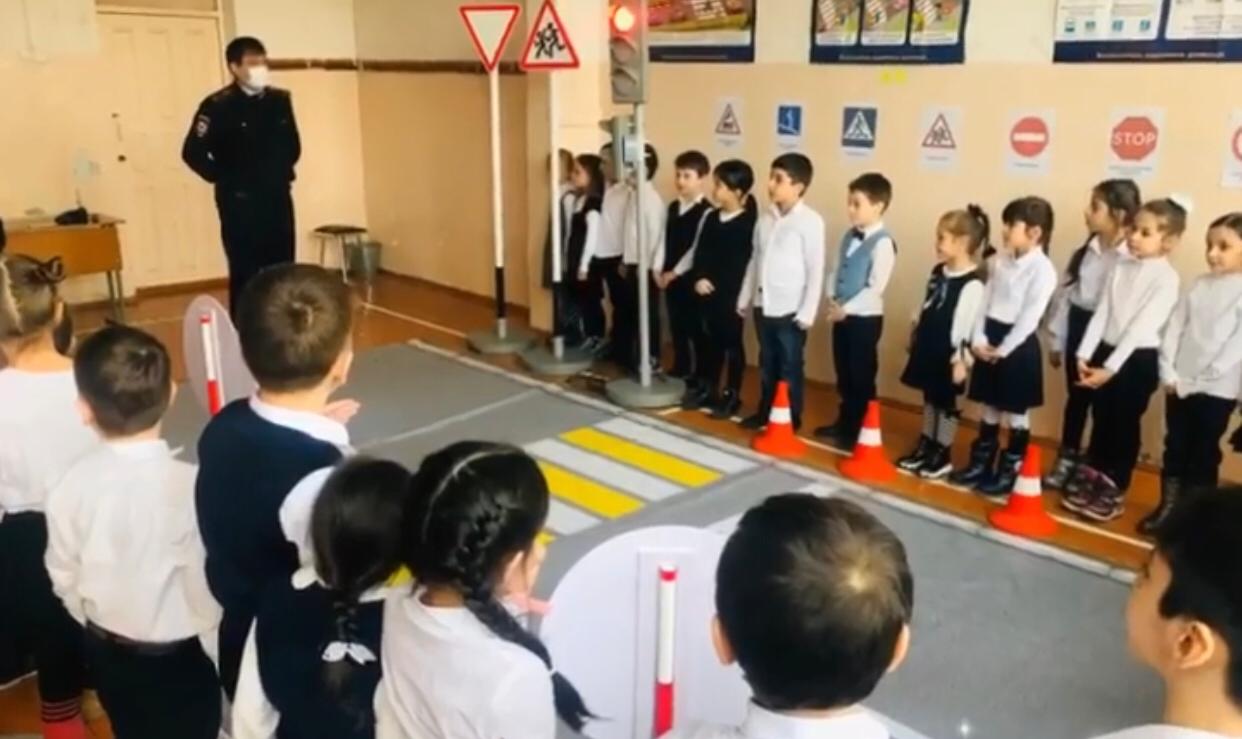 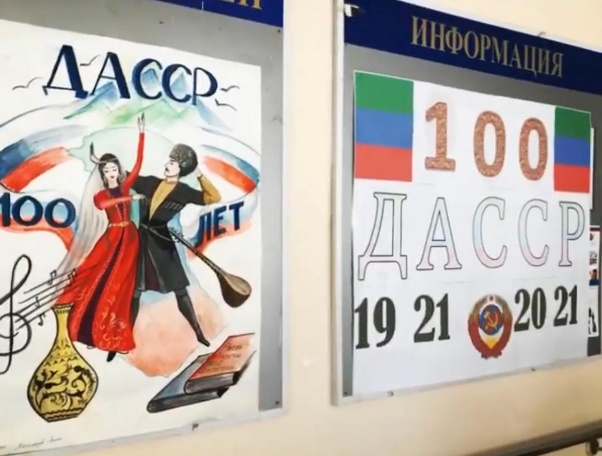 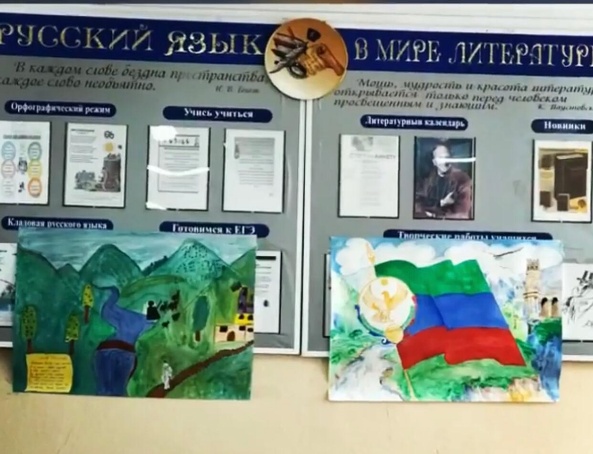 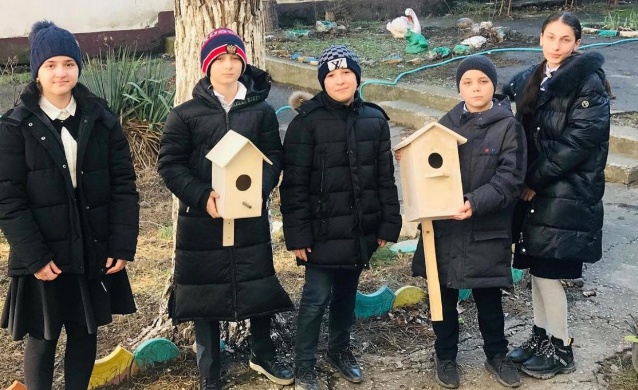 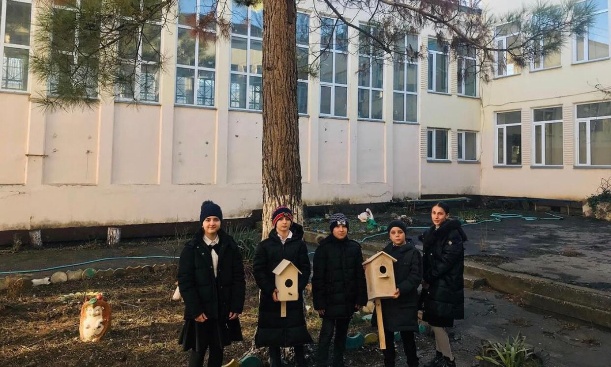 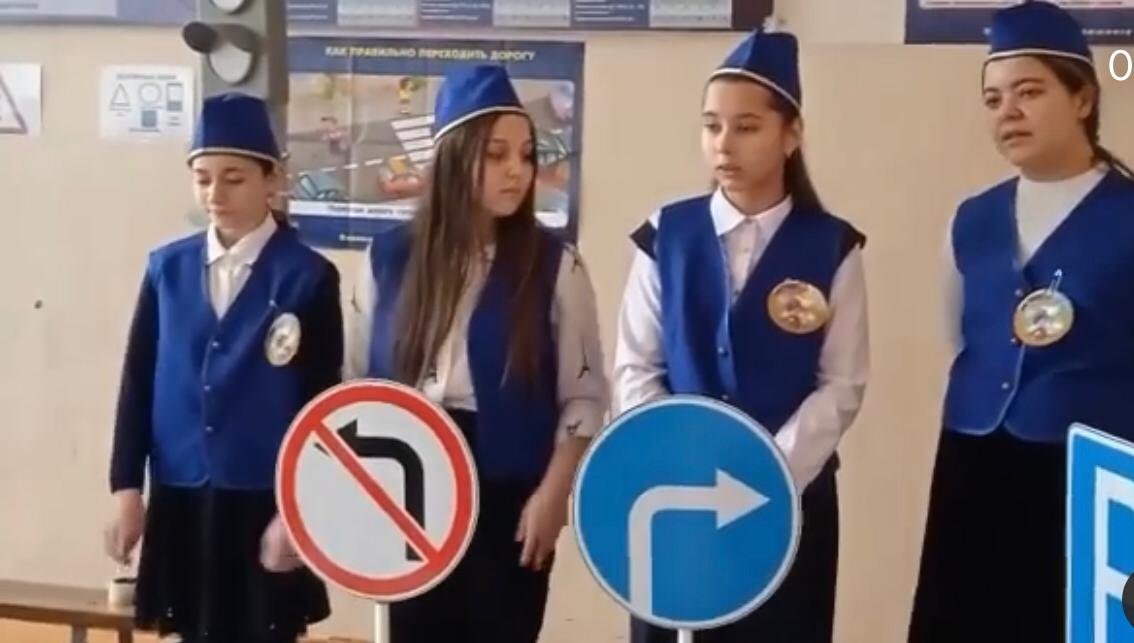 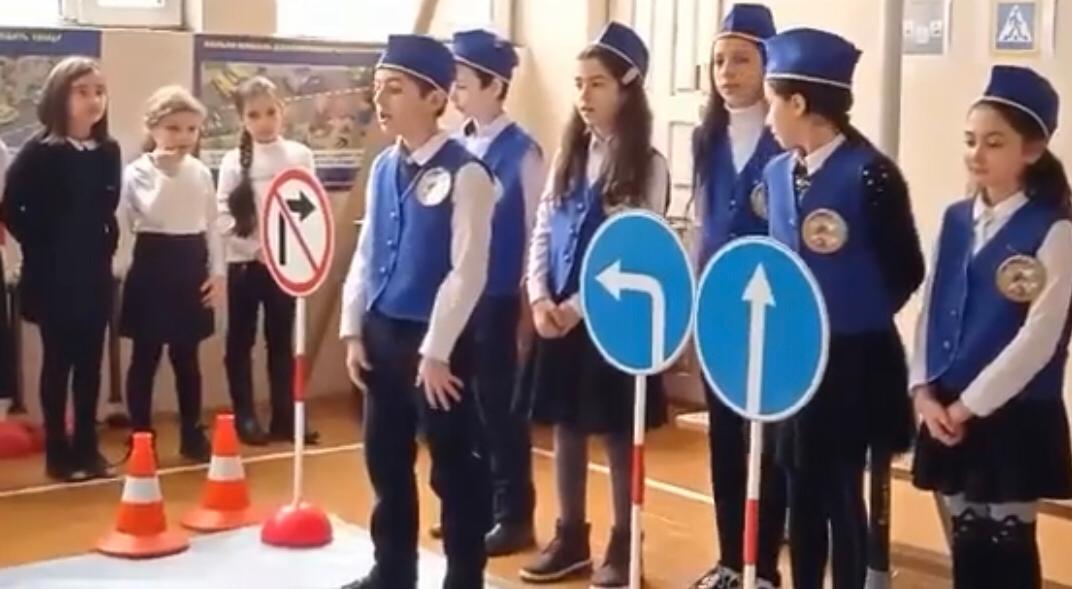 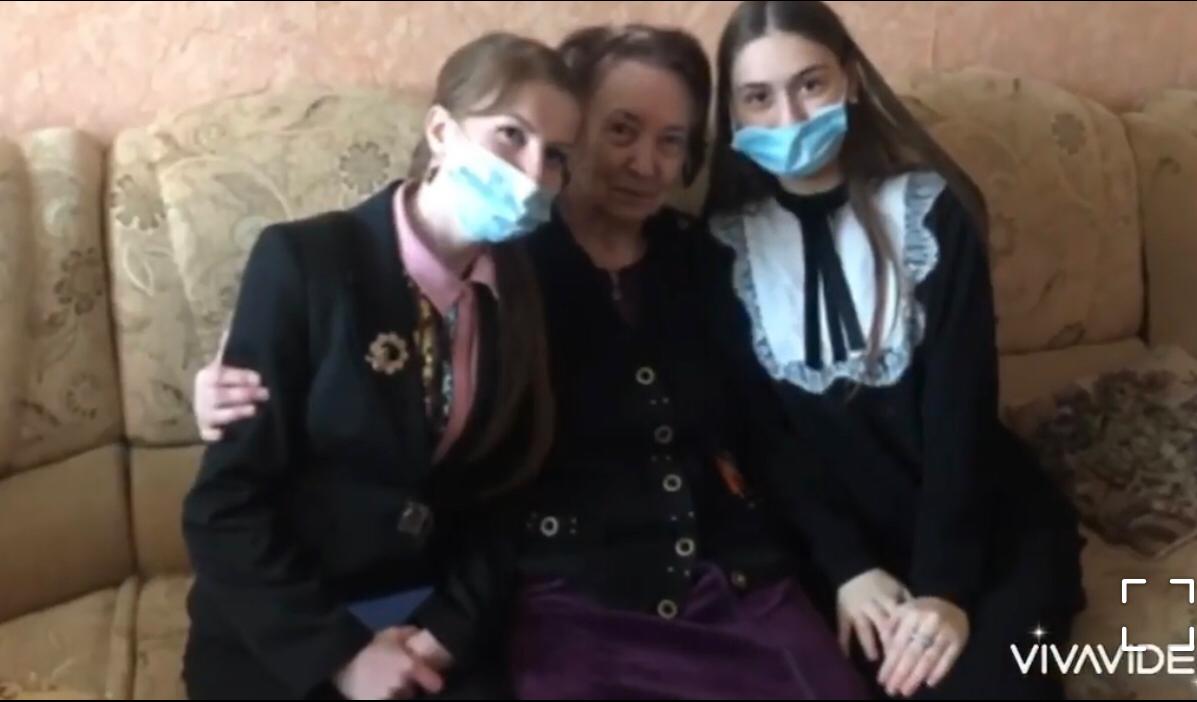 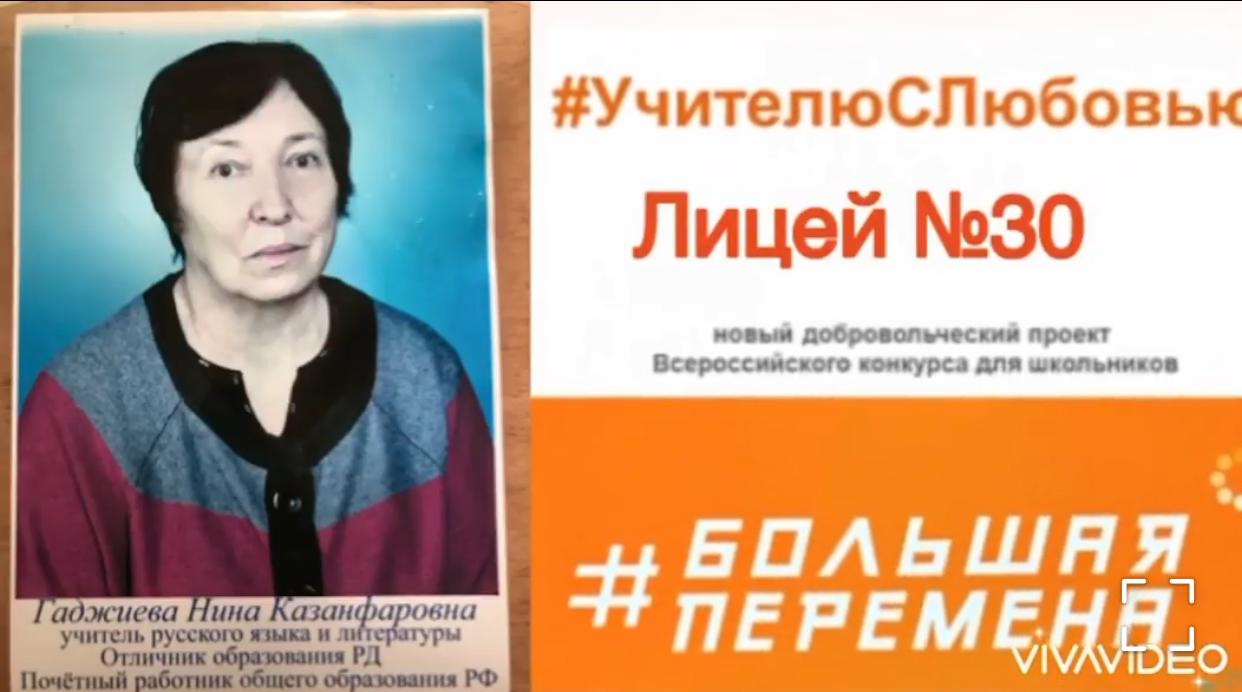 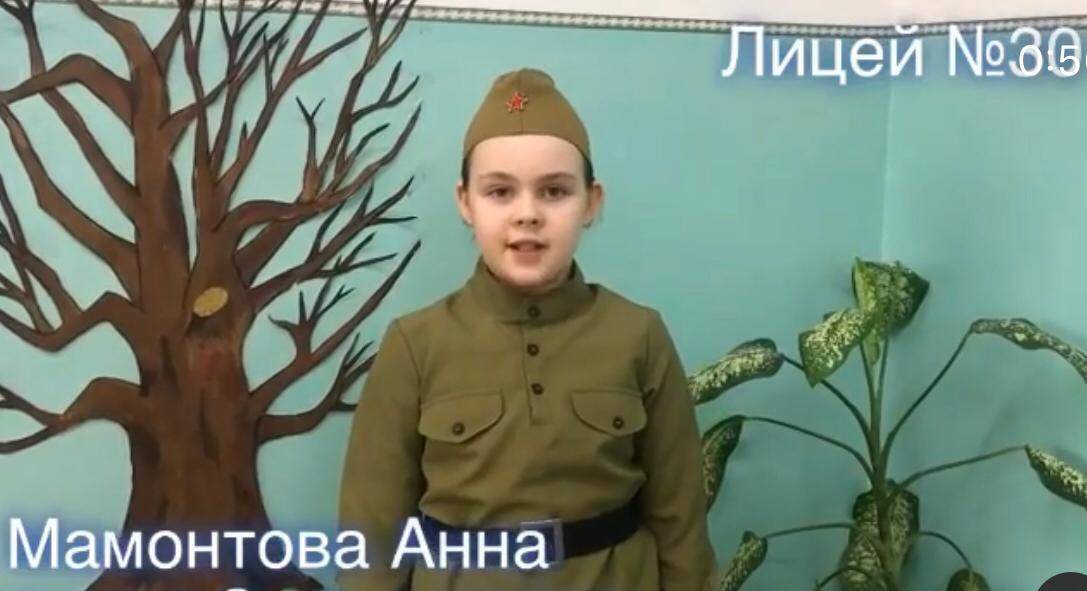 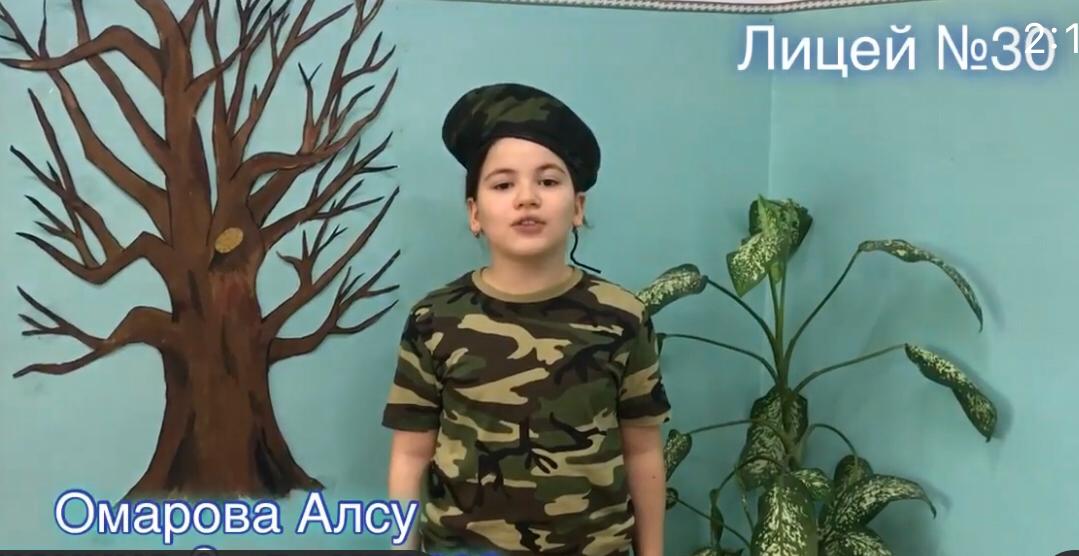 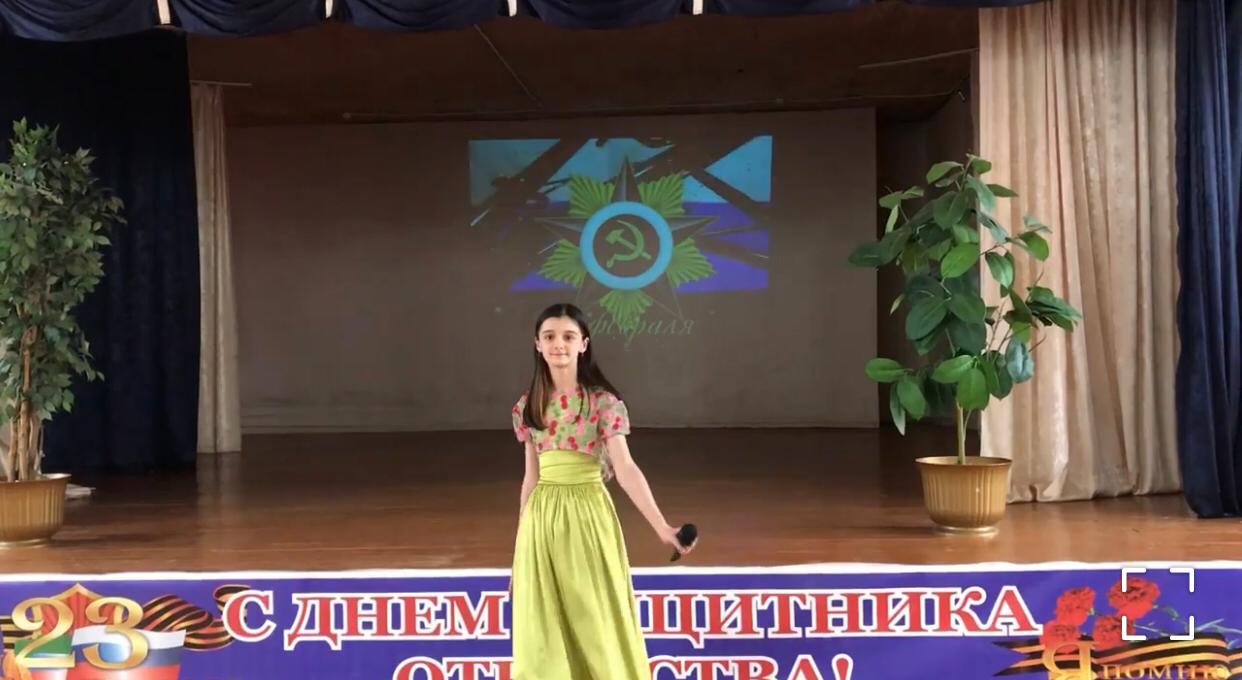 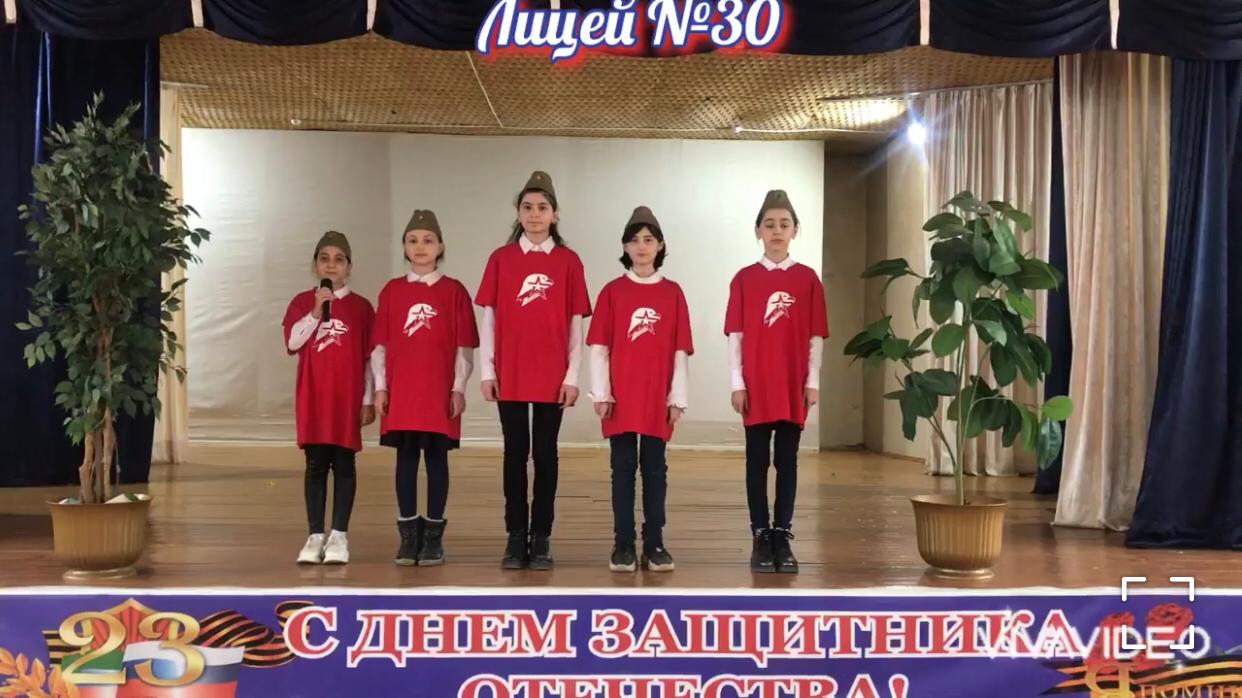 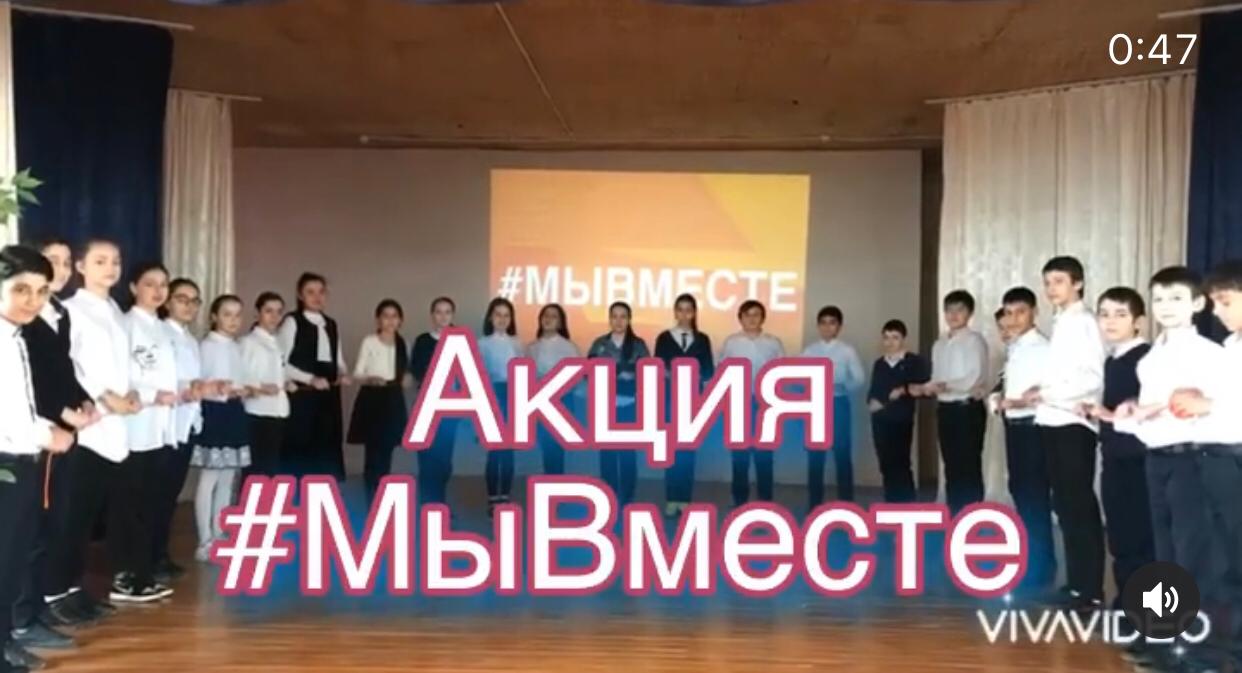 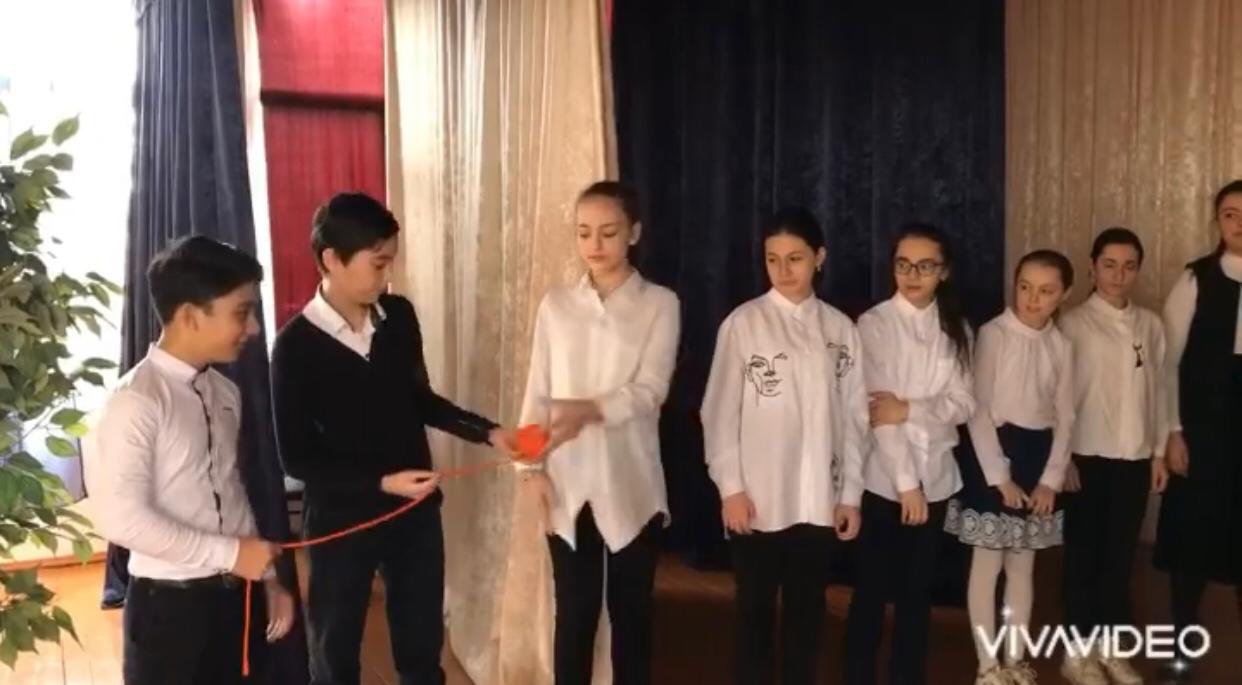 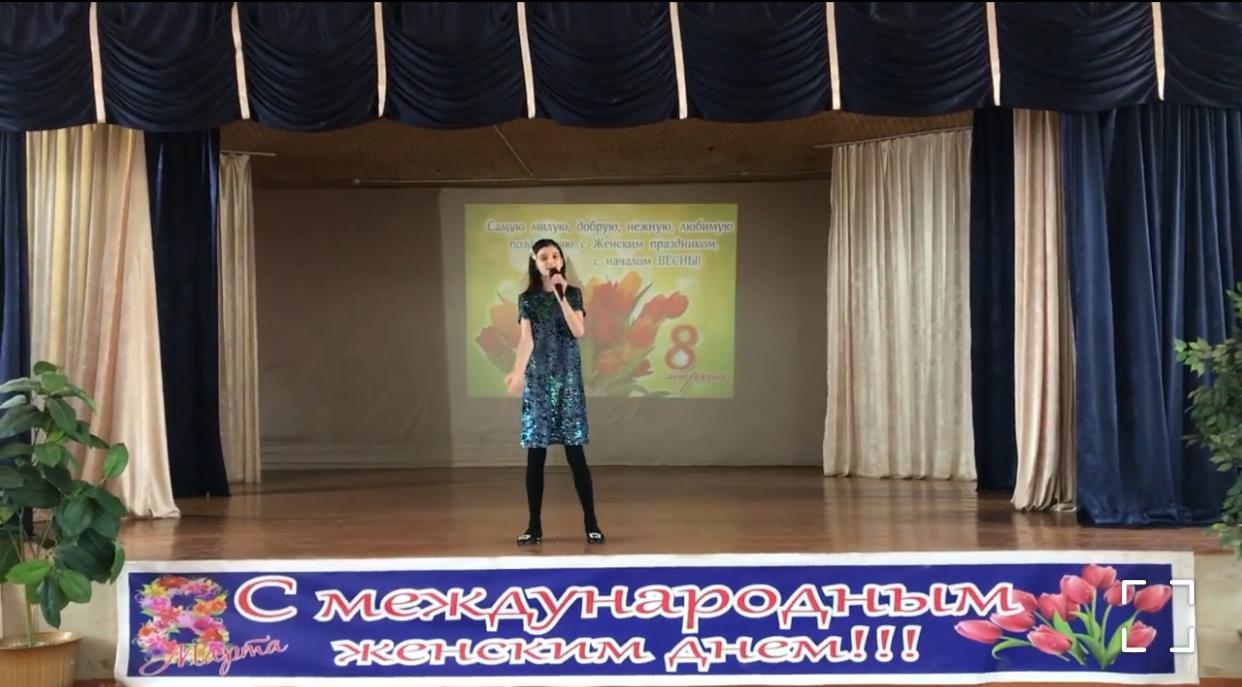 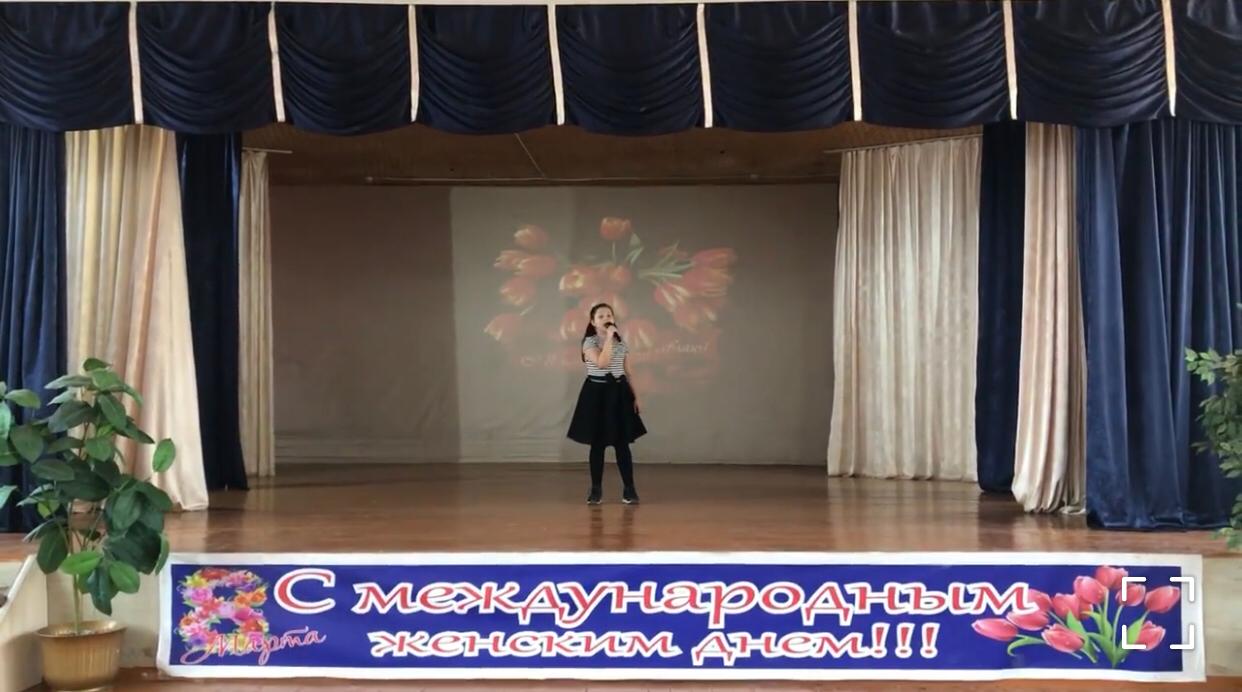 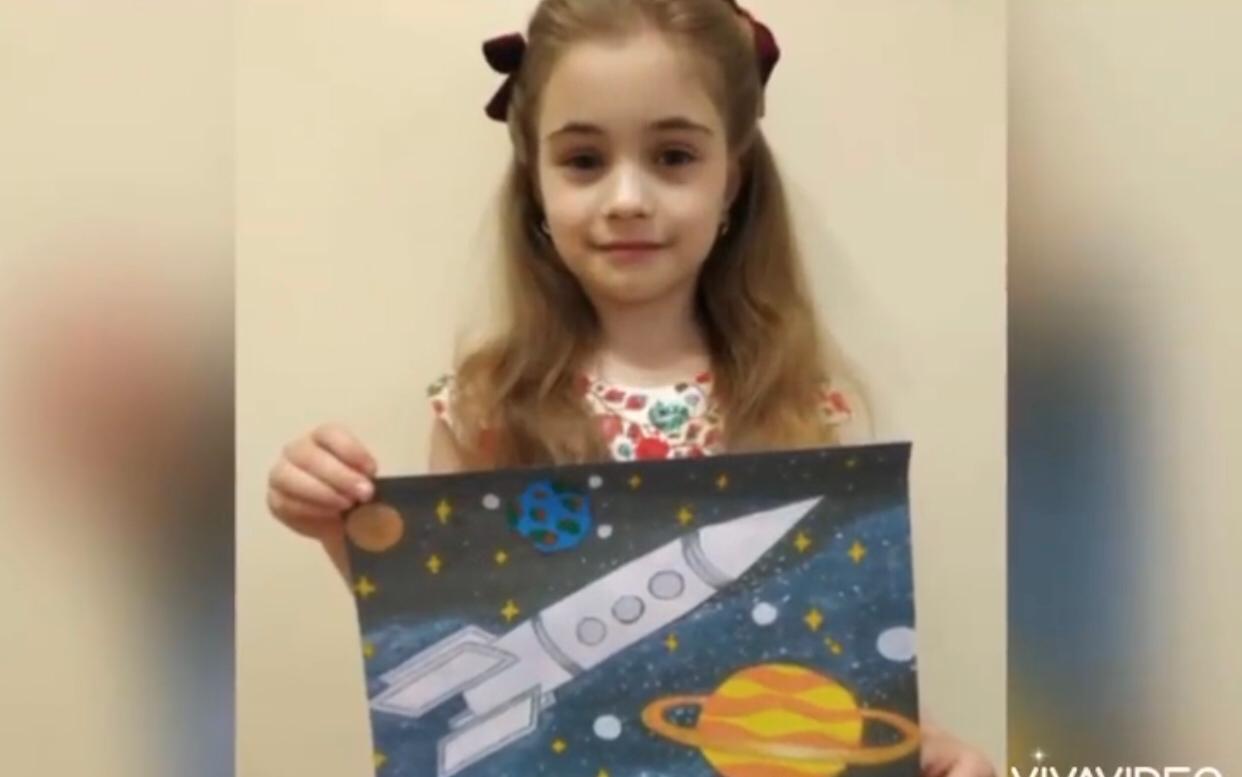 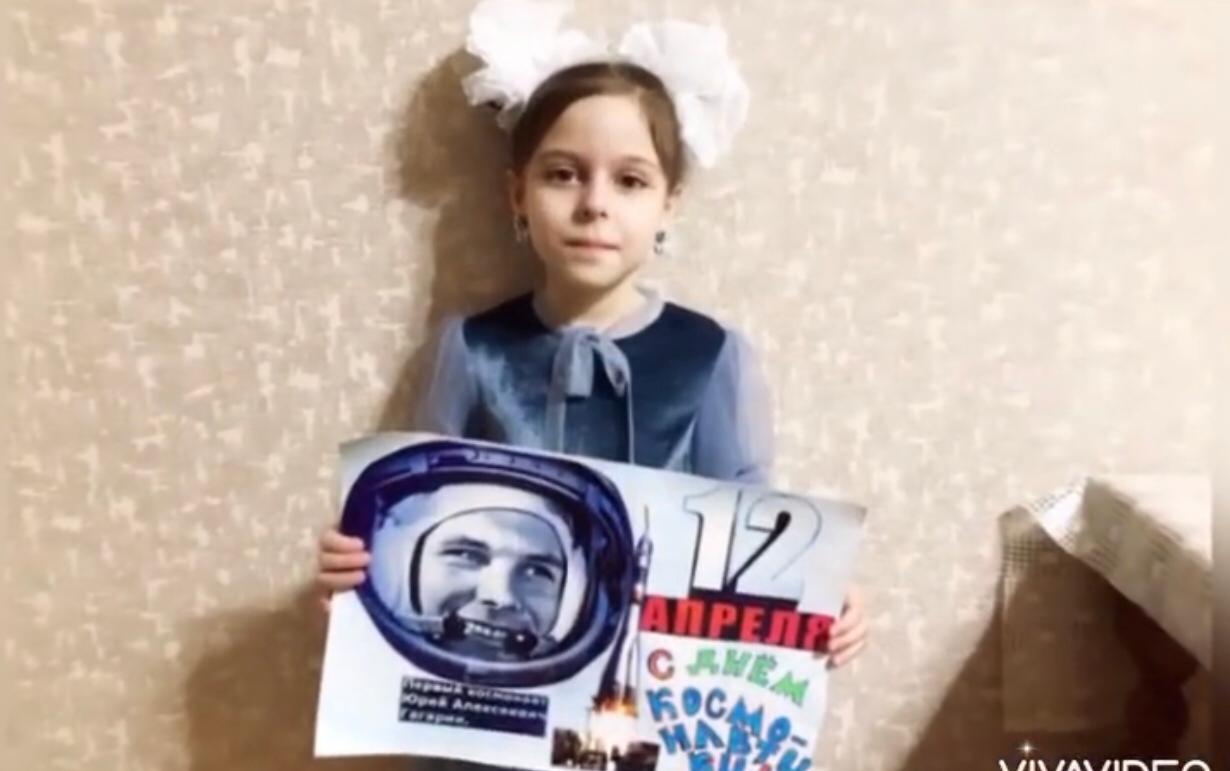 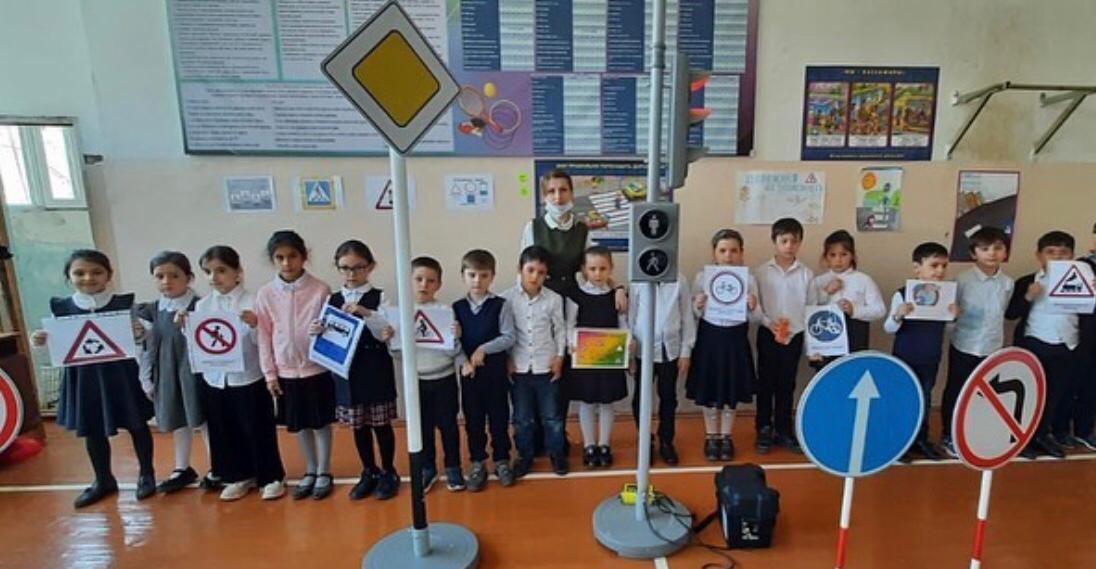 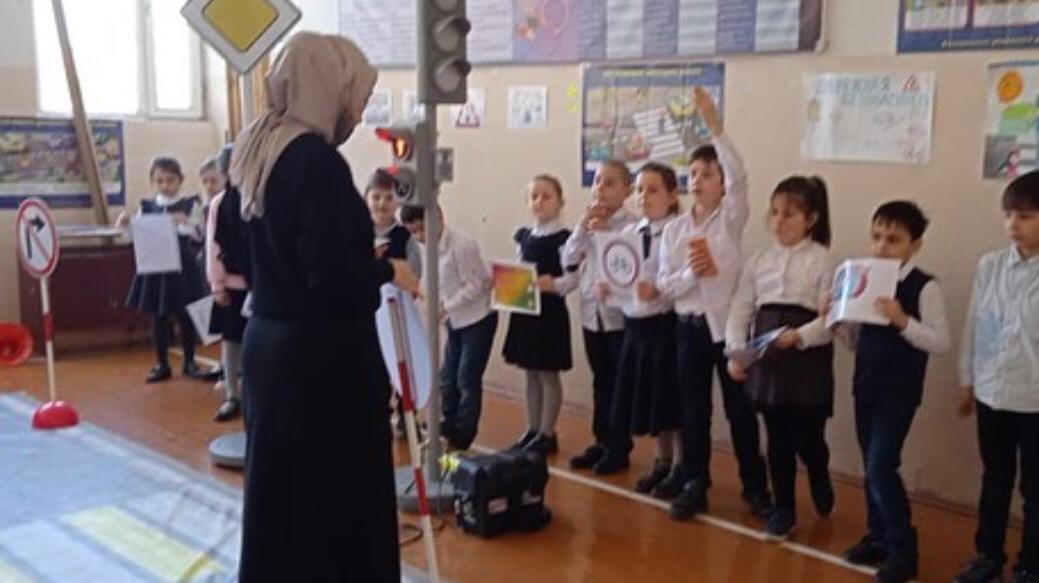 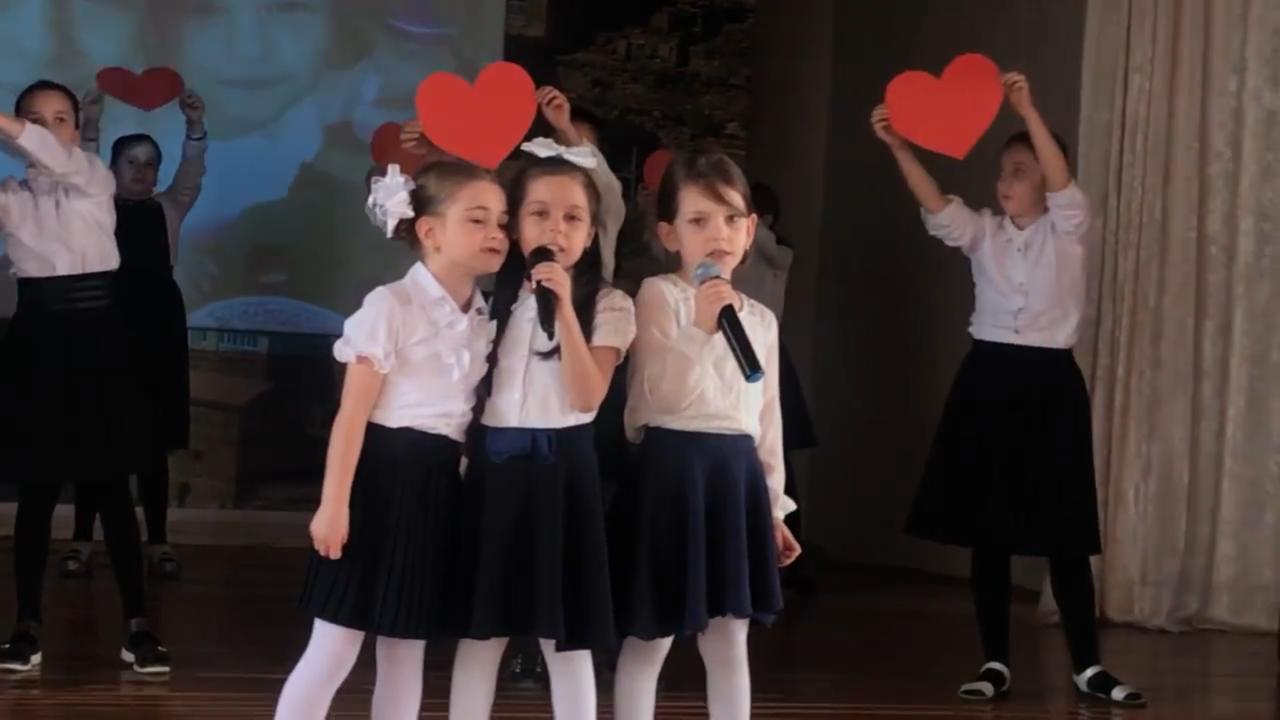 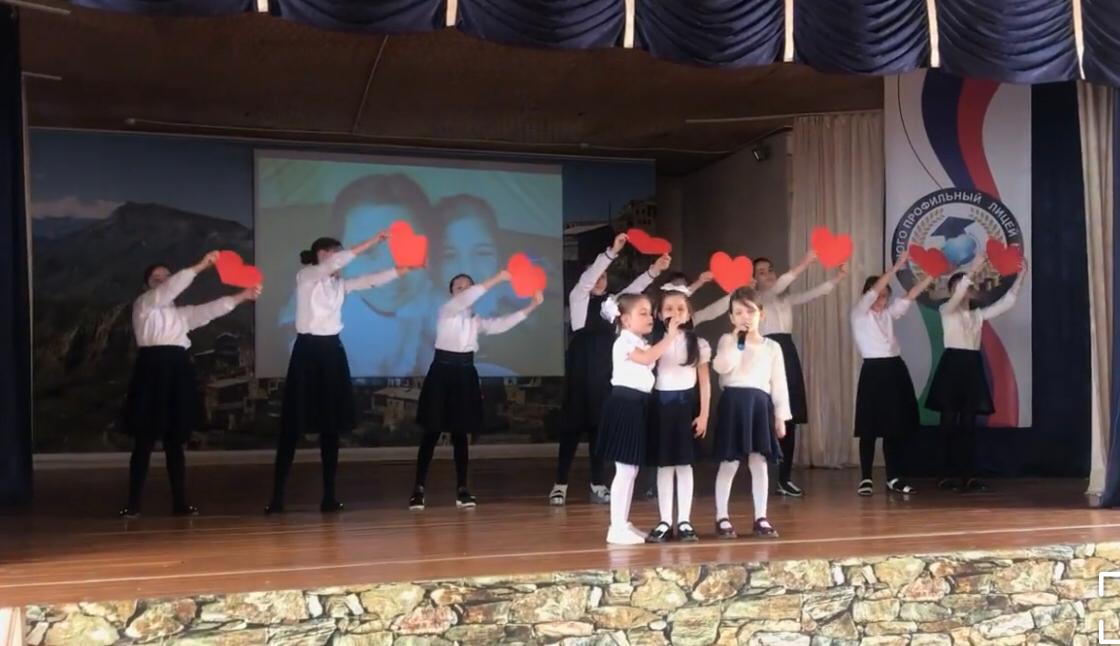 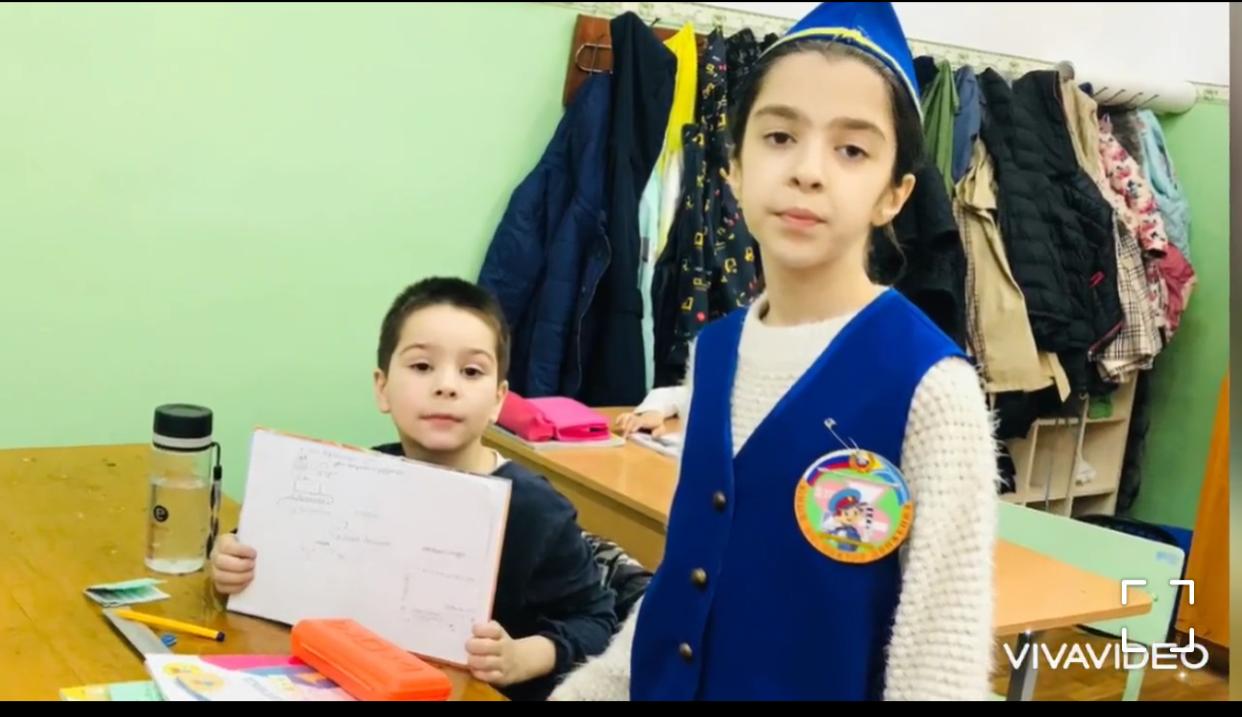 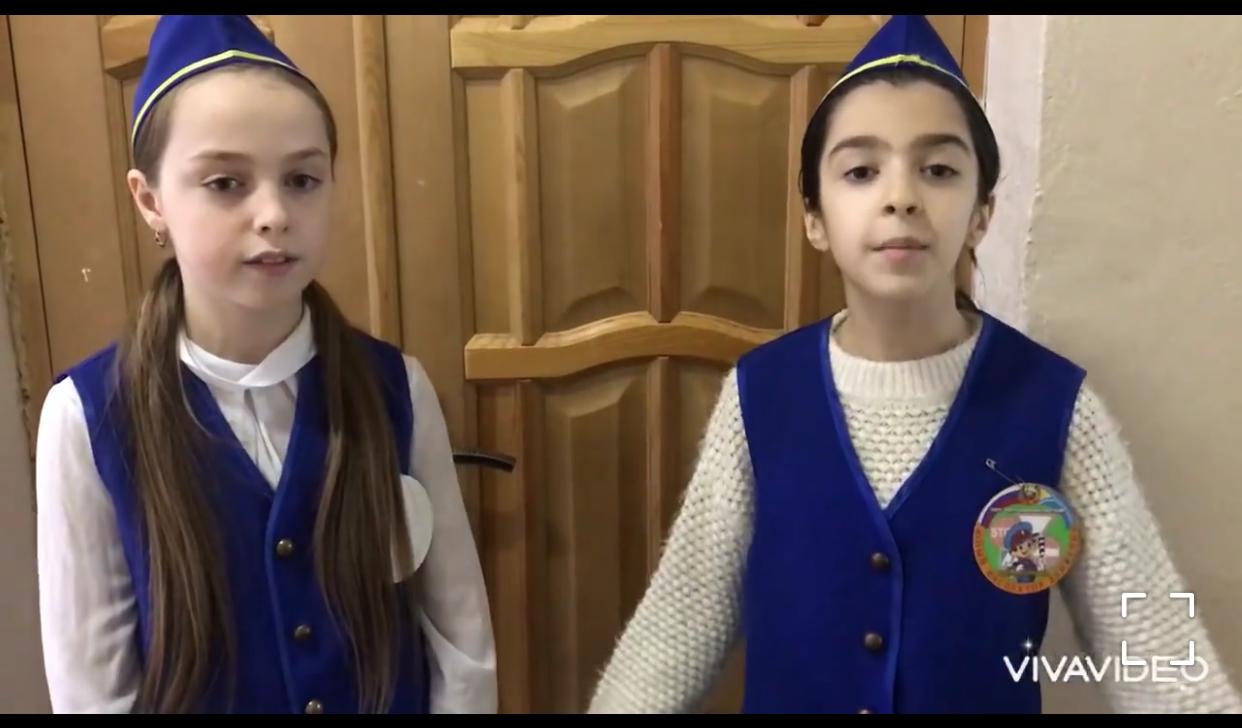 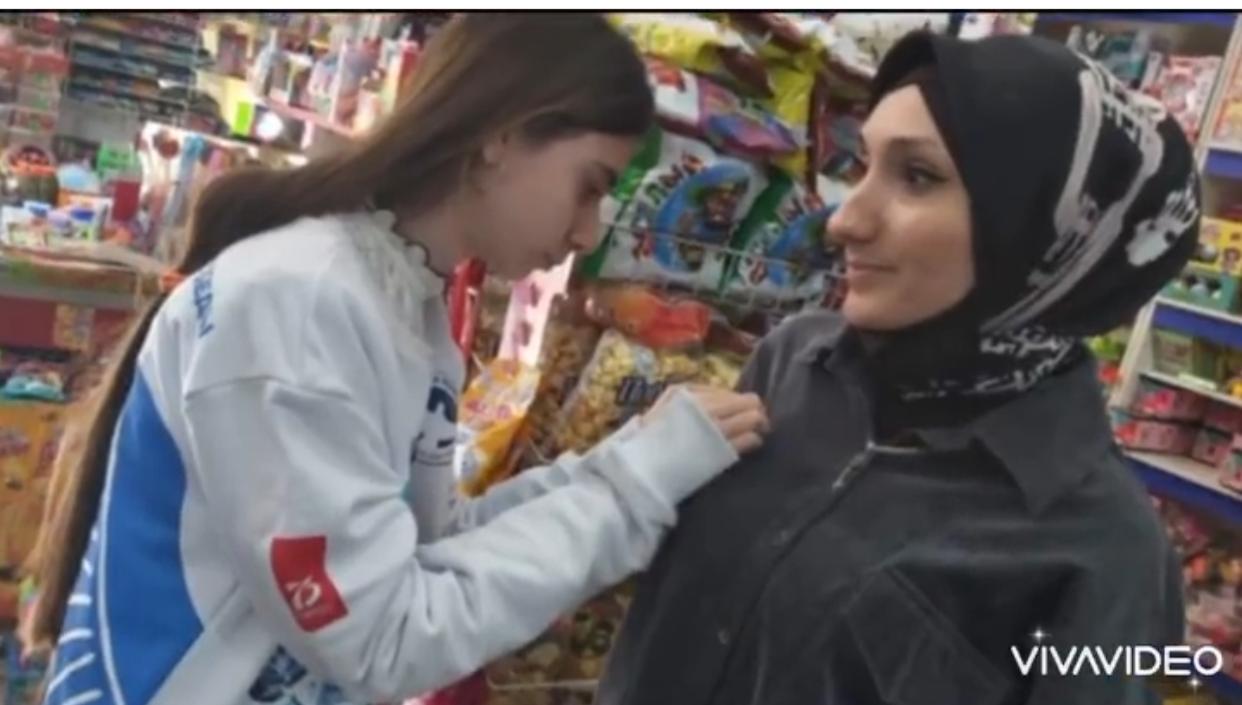 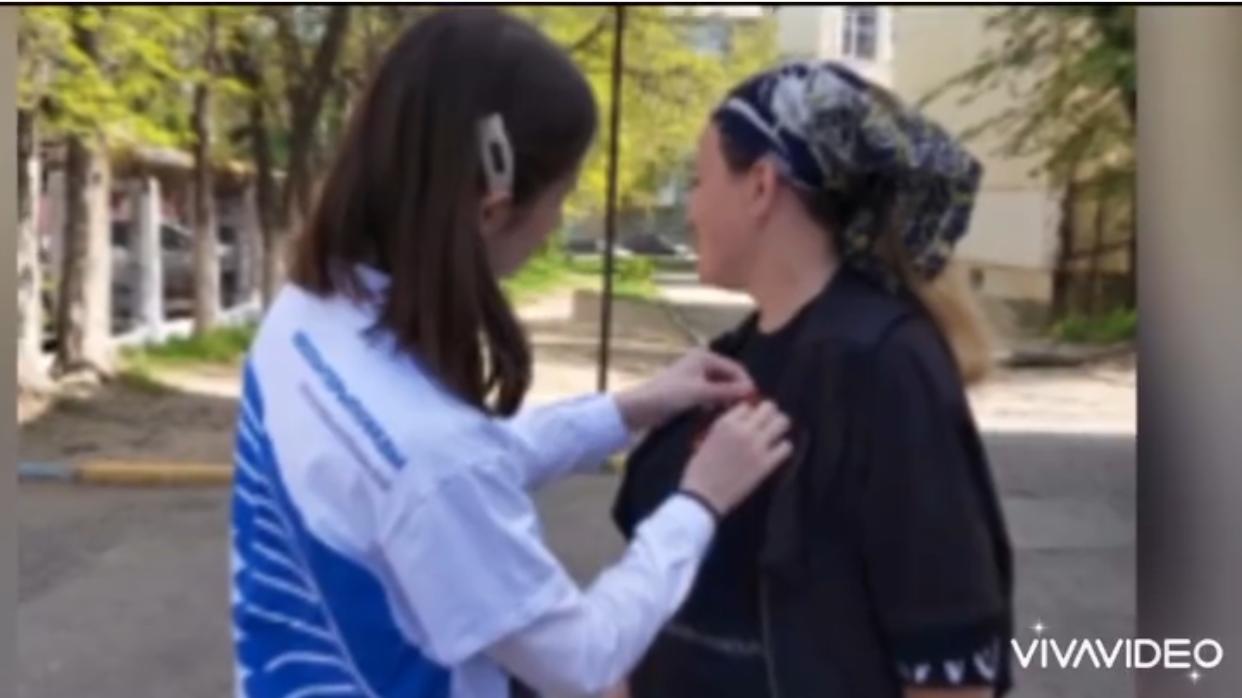 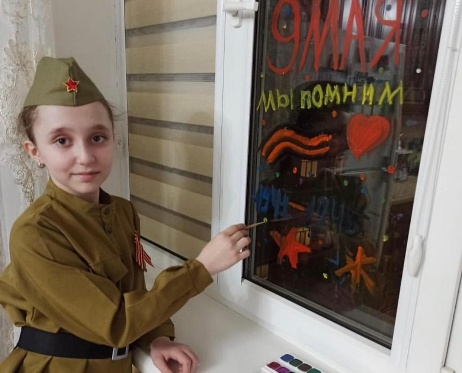 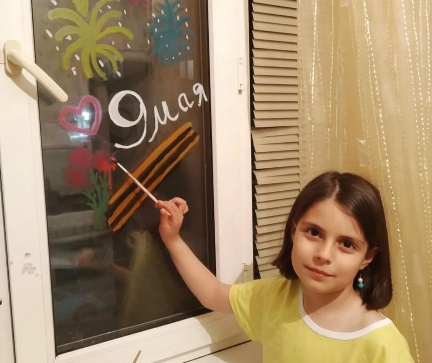 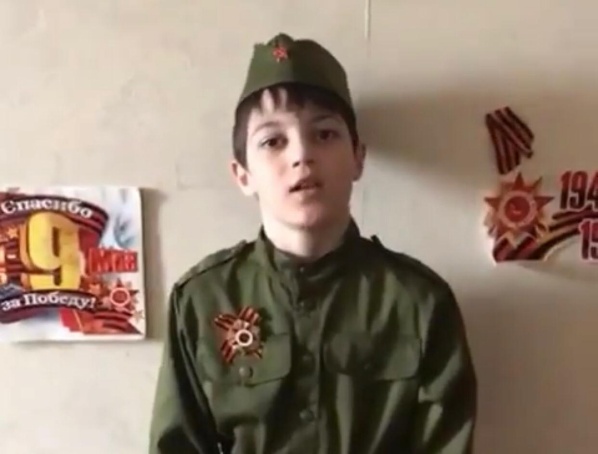 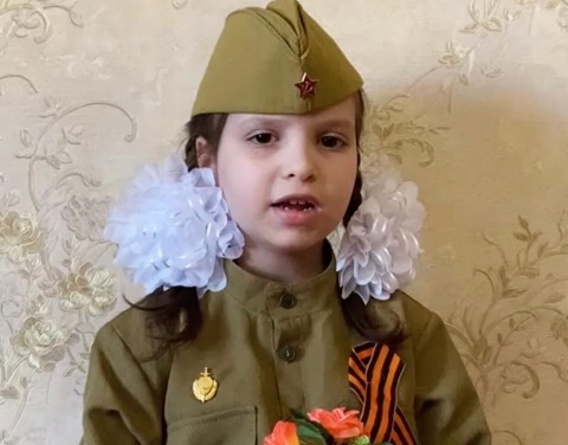 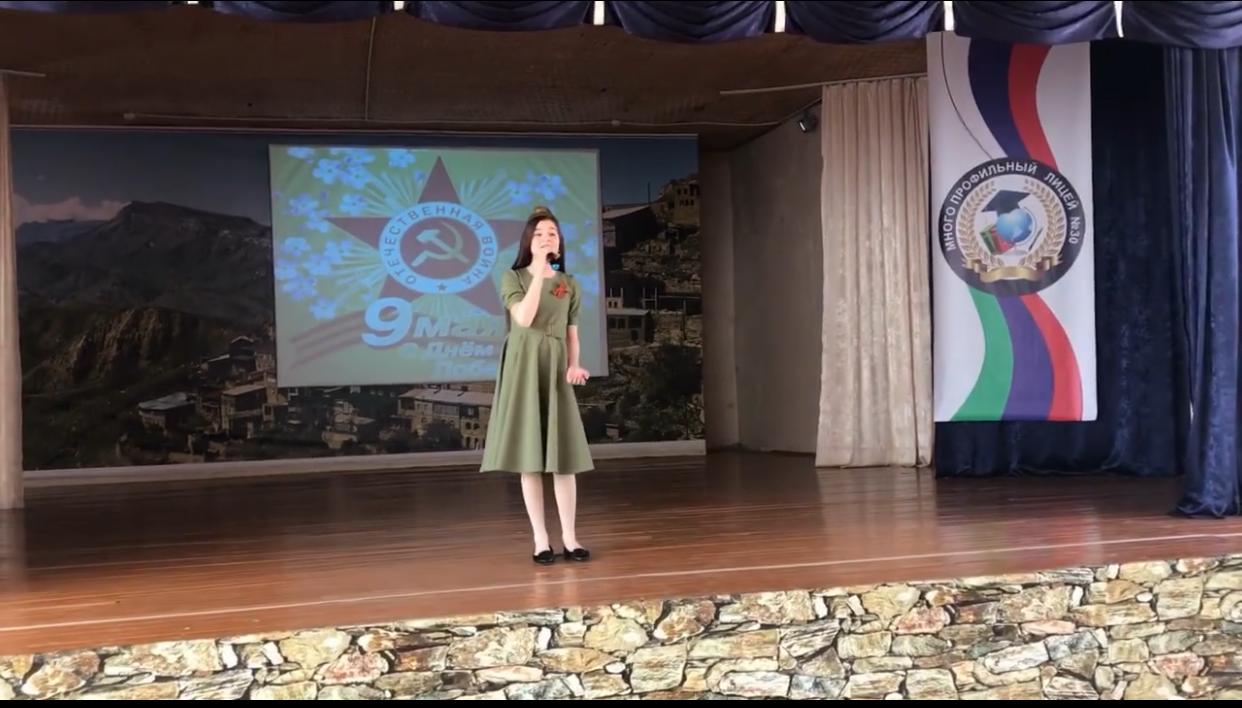 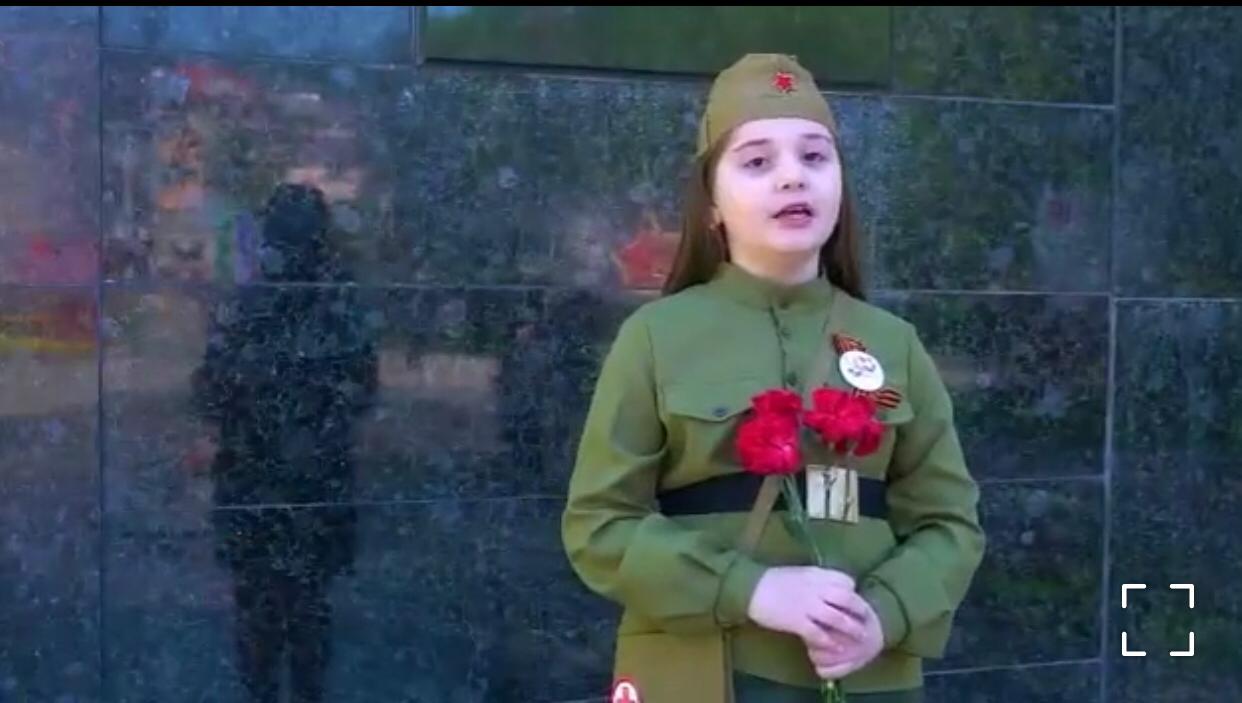 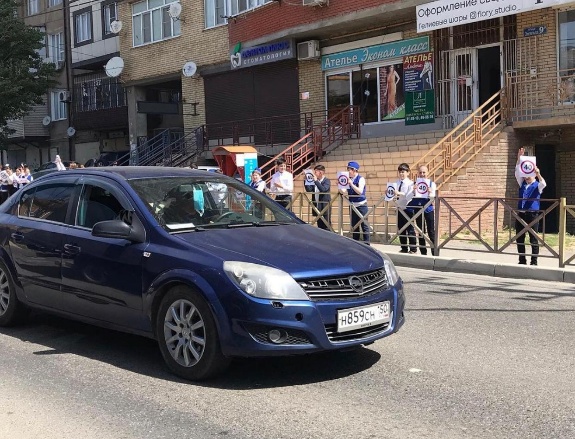 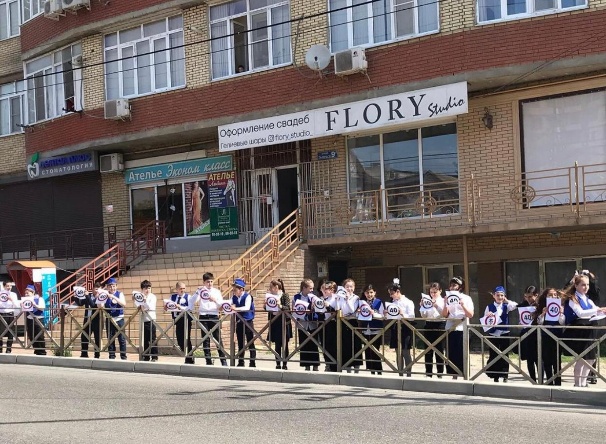 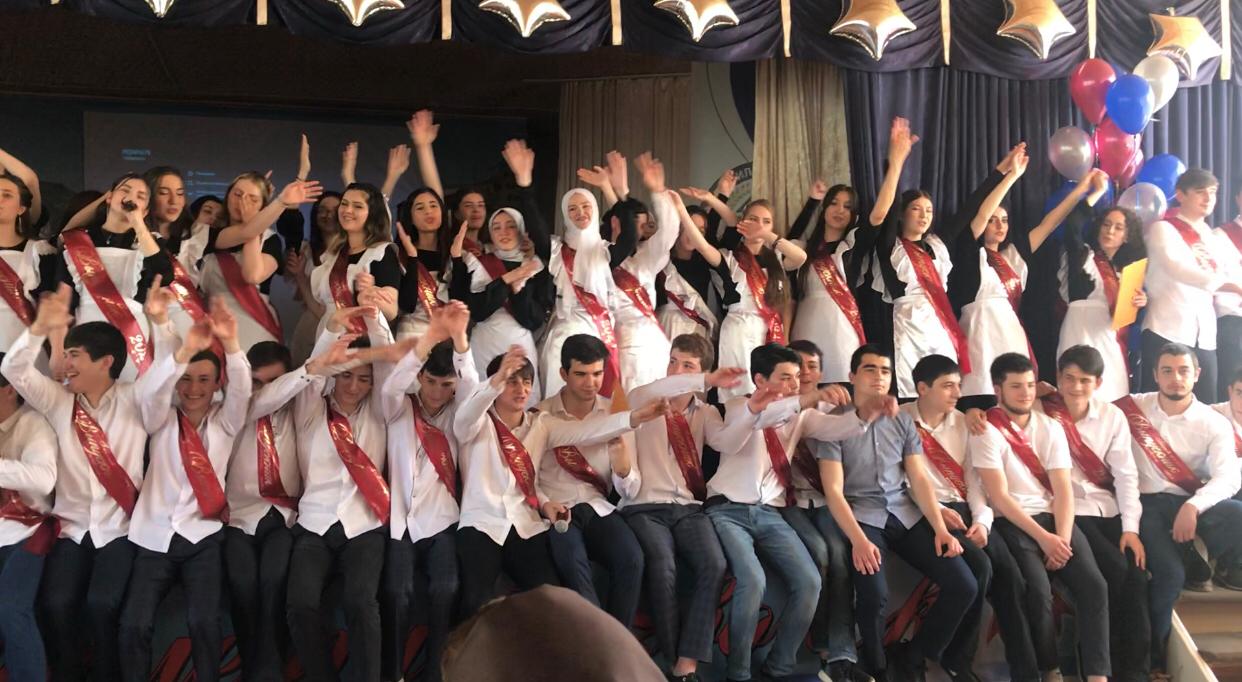 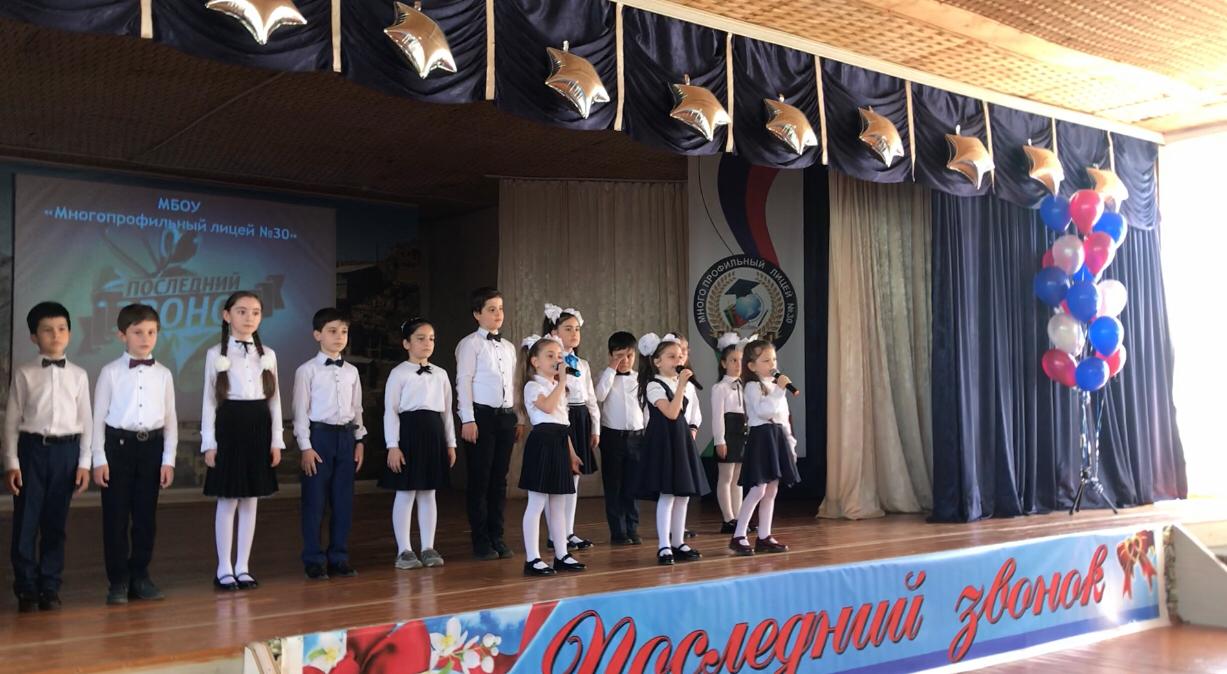 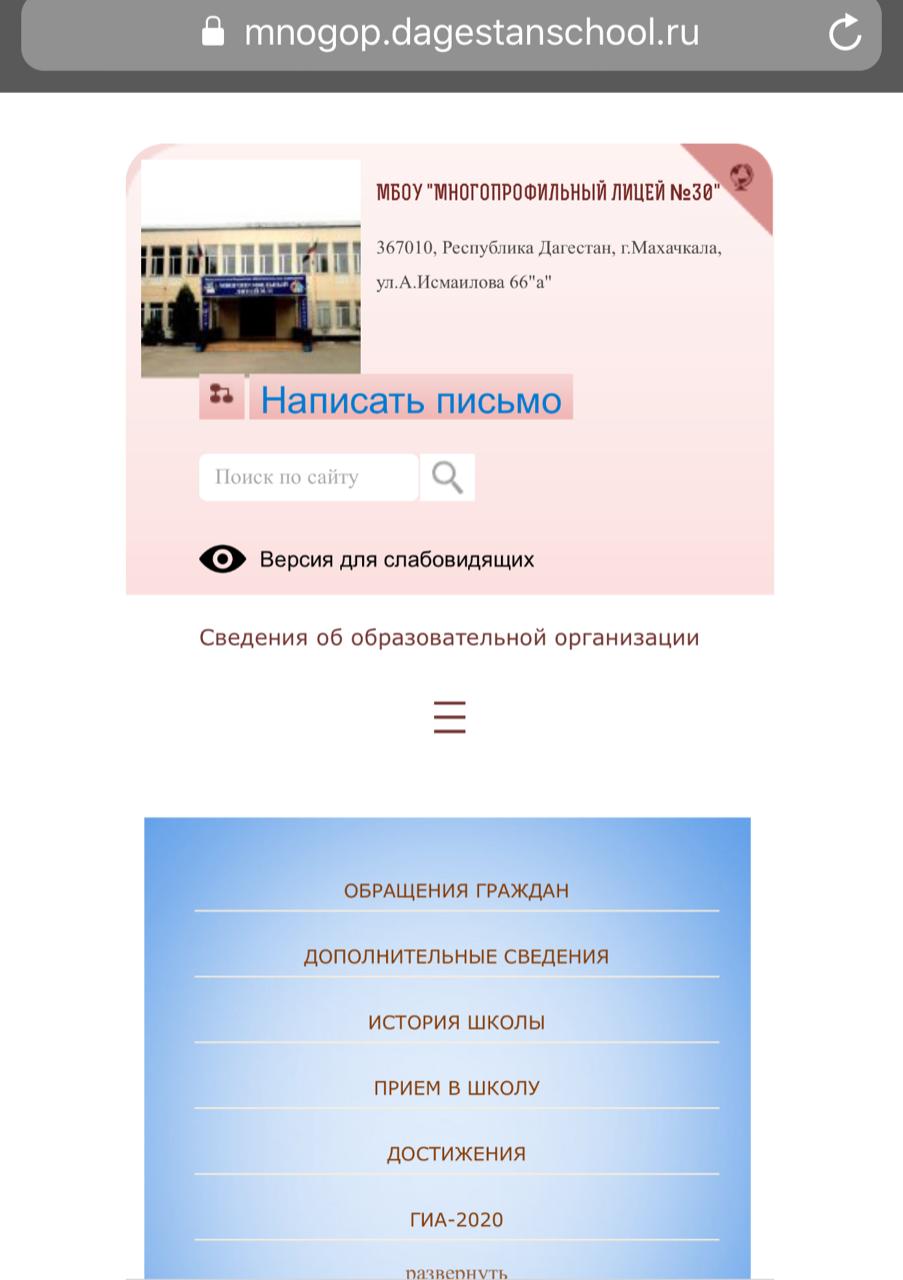 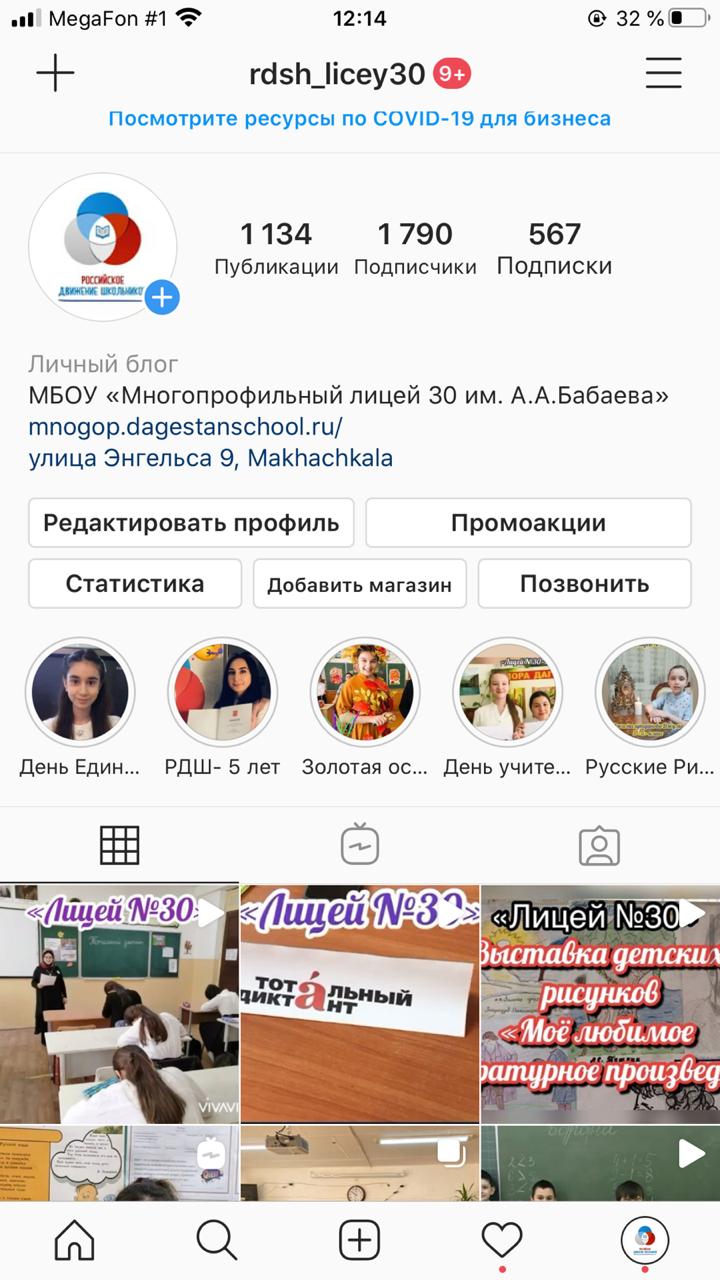 